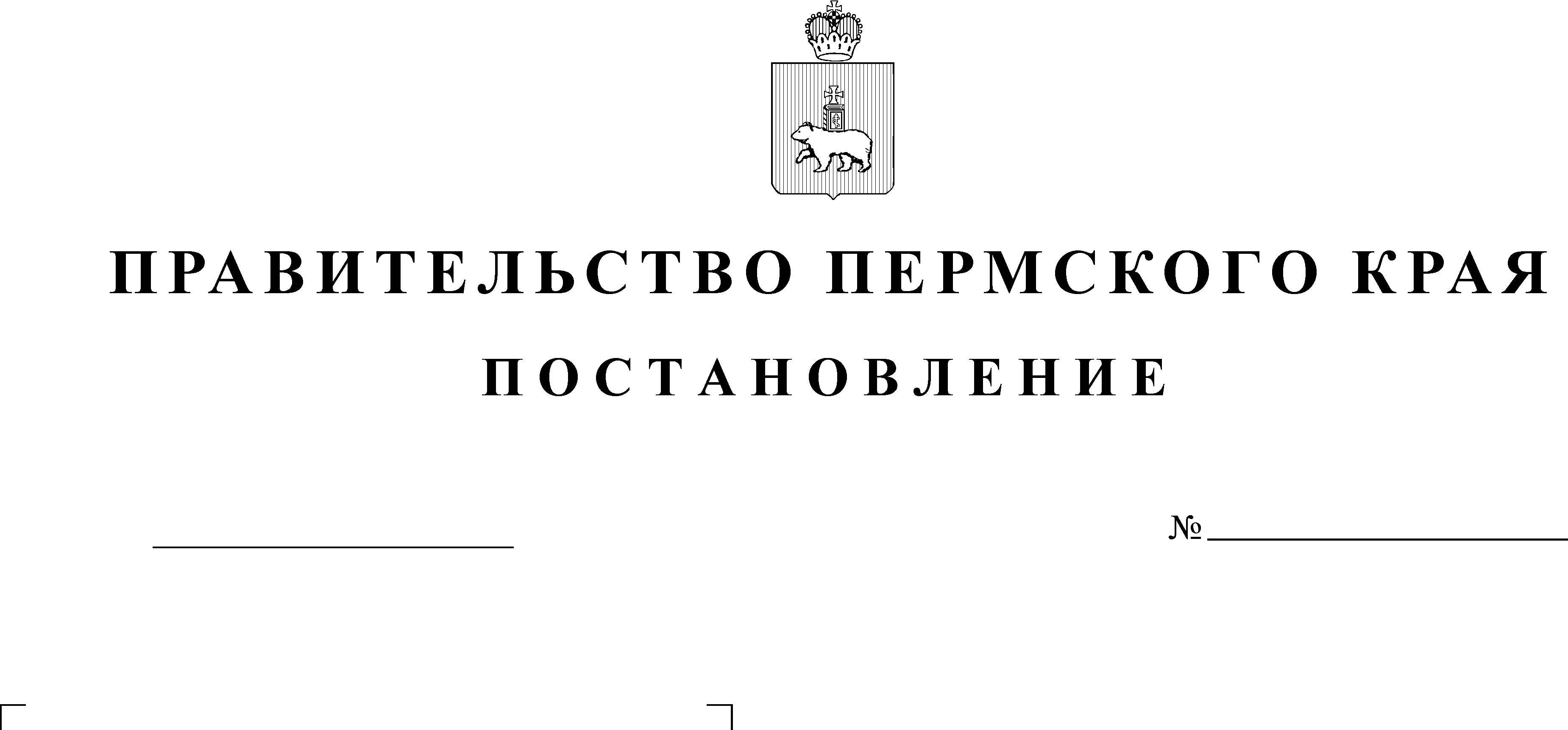 В соответствии со статьей 139 Бюджетного кодекса Российской Федерации, постановлениями Правительства Пермского края от 1 октября 
2013 г. № 1305-п «Об утверждении государственной программы Пермского края «Региональная политика и развитие территорий», от 3 октября . 
№ 1320-п «Об утверждении государственной программы «Развитие сельского хозяйства и устойчивое развитие сельских территорий в Пермском крае» 
и в целях совершенствования механизма реализации приоритетных региональных проектов, инвестиционных проектов муниципальных образований Пермского краяПравительство Пермского края ПОСТАНОВЛЯЕТ:1. Утвердить прилагаемые:Порядок предоставления субсидий бюджетам муниципальных образований Пермского края из бюджета Пермского края на реализацию инвестиционных проектов, приоритетного регионального проекта «Приведение в нормативное состояние объектов общественной инфраструктуры муниципального значения», приоритетного регионального проекта «Водоснабжение и водоотведение»;Порядок предоставления субсидий бюджетам муниципальных образований Пермского края из бюджета Пермского края на реализацию приоритетного регионального проекта «Первичные меры пожарной безопасности и благоустройство территории»;Порядок предоставления субсидий бюджетам муниципальных образований Пермского края из бюджета Пермского края на реализацию приоритетного регионального проекта «Устойчивое развитие сельских территорий».2. Определить Министерство территориального развития Пермского края уполномоченным органом по реализации проектов, предусмотренных Порядками, указанными в пункте 1 настоящего постановления.3. Настоящее постановление вступает в силу с 1 января 2014 года, 
но не ранее чем через десять дней после дня его официального опубликования.4. Контроль за исполнением постановления возложить на заместителя председателя Правительства – министра территориального развития Пермского края Захарова К.В.Председатель Правительства 
Пермского края	Г.П. ТушнолобовУТВЕРЖДЕНпостановлениемПравительства Пермского краяот  29.11.2013  № 1664-пПОРЯДОК предоставления субсидий бюджетам муниципальных образований Пермского края на реализацию приоритетного регионального проекта 
«Устойчивое развитие сельских территорий»Общие положения1.1. Настоящий Порядок определяет:1.1.1. цели и направления реализации приоритетного регионального проекта «Устойчивое развитие сельских территорий» (далее – приоритетный региональный проект);1.1.2. цели и условия предоставления и расходования субсидий 
из бюджета Пермского края местным бюджетам на софинансирование расходов по реализации приоритетных муниципальных проектов (программ) 
(далее – субсидия);1.1.3. критерии, условия, порядок рассмотрения и отбора предварительных заявок муниципальных образований на реализацию приоритетных муниципальных проектов для софинансирования из бюджета Пермского края;1.1.4. порядок рассмотрения заявок на предоставление субсидии 
из бюджета Пермского края на софинансирование расходов по реализации приоритетного муниципального проекта в рамках приоритетного регионального проекта на текущий финансовый год и плановый период 
(далее – заявка) городских и сельских поселений Пермского края (далее – муниципальные образования) на предоставление субсидий;1.1.5. порядок предоставления субсидий;1.1.6. порядок представления отчетности об использовании субсидий;1.1.7. цели, условия и контроль расходования субсидий;1.1.8. порядок возврата субсидий;1.1.9. порядок предоставления социальных выплат на строительство (приобретение) жилья гражданам Пермского края, проживающим в сельской местности, в том числе молодым семьям и молодым специалистам, проживающим и работающим на селе либо изъявившим желание переехать 
на постоянное место жительства в сельскую местность и работать там (далее соответственно – социальные выплаты, граждане, молодые семьи, молодые специалисты).1.2. Целью предоставления и расходования субсидий в рамках реализации приоритетного регионального проекта является улучшение жилищных условий граждан, молодых семей и молодых специалистов, проживающих в сельской местности Пермского края, комплексное обустройство населенных пунктов, расположенных в сельской местности, объектами социальной и инженерной инфраструктуры, в том числе развитие в сельской местности сети общеобразовательных учреждений, фельдшерско-акушерских пунктов и(или) офисов врачей общей практики, плоскостных спортивных сооружений, развитие в сельской местности газификации, водоснабжения.1.3. Направлениями реализации приоритетного регионального проекта являются:1.3.1. улучшение жилищных условий граждан, проживающих 
в сельской местности, в том числе молодых семей и молодых специалистов;1.3.2. развитие социальной и инженерной инфраструктуры в сельской местности.1.4. Мероприятиями приоритетного регионального проекта являются:1.4.1. предоставление социальных выплат на улучшение жилищных условий граждан;1.4.2. предоставление социальных выплат молодым семьям и молодым специалистам;1.4.3. развитие газификации (строительство и реконструкция 
в сельской местности распределительных газовых сетей);1.4.4. развитие водоснабжения (строительство и реконструкция 
в сельской местности локальных водопроводов);1.4.5. развитие на селе общего образования (строительство 
и реконструкция в сельской местности общеобразовательных учреждений);1.4.6. улучшение медицинского обслуживания сельского населения (открытие в сельской местности фельдшерско-акушерских пунктов и(или) офисов общей врачебной практики);1.4.7. создание условий для занятий физической культурой и спортом (строительство и реконструкция в сельской местности плоскостных спортивных сооружений).1.5. В настоящем Порядке используются следующие понятия:1.5.1. приоритетный муниципальный проект — проект органа местного самоуправления муниципального образования по проведению мероприятий 
в соответствии с полномочиями муниципального образования в рамках реализации приоритетного регионального проекта;1.5.2. агропромышленный комплекс – сельскохозяйственные товаропроизводители, признанные таковыми в соответствии со статьей 3 Федерального закона от 29 декабря . № 264-ФЗ «О развитии сельского хозяйства»;1.5.3. социальная сфера – организации (индивидуальные предприниматели) независимо от их организационно-правовой формы и формы собственности,  выполняющие работы или оказывающие услуги в сельской местности в области здравоохранения, в том числе ветеринарной деятельности в сфере агропромышленного комплекса, образования, социального обслуживания, культуры, физической культуры и спорта;1.5.4. инвестиционный проект в сфере агропромышленного комплекса – осуществление сельскохозяйственным товаропроизводителем капитальных вложений, связанных со строительством (реконструкцией, модернизацией) объектов сельскохозяйственного назначения, объектов переработки 
и реализации сельскохозяйственной продукции, приобретением сельскохозяйственных животных, техники и оборудования, в процессе которых создаются высокотехнологичные рабочие места; или сельские поселения 
и межселенные территории, объединенные общей территорией в границах муниципального района, а также сельские населенные пункты и рабочие поселки, входящие в состав городских округов и городских поселений, 
на территории которых преобладает деятельность, связанная с производством 
и переработкой сельскохозяйственной продукции. 1.6. Условия предоставления субсидии:1.6.1. субсидии предоставляются с соблюдением условий, установленных статьей 136 Бюджетного кодекса Российской Федерации и статьей 25 Закона Пермского края от 12 октября . № 111-ПК «О бюджетном процессе 
в Пермском крае»;1.6.2. мероприятия приоритетного муниципального проекта должны соответствовать мероприятиям, указанным в пунктах 1.4.1-1.4.7 настоящего Порядка;1.6.3. наличие в бюджетах муниципальных образований средств 
для софинансирования расходного обязательства, на которое предоставляются субсидии из бюджета Пермского края в размере не менее 25 % от общего объема бюджетных средств, предусмотренных на реализацию данного приоритетного муниципального проекта;1.6.4. наличие положительного заключения государственной экспертизы на проектную документацию по объекту газификации, водоснабжения, 
сети общеобразовательных учреждений, учреждений первичной медико-санитарной помощи <*>;1.6.5. комплексное планирование развития сельских территорий 
и размещения объектов социальной и инженерной инфраструктуры 
в соответствии с документами территориального планирования (схемами территориального планирования Пермского края, муниципальных районов 
и генеральными планами сельских поселений и городских округов) <*>;    1.6.6. обустройство объектами социальной и инженерной инфраструктуры населенных пунктов, расположенных в сельской местности, 
в которых осуществляются инвестиционные проекты в сфере агропромышленного комплекса<*>.1.7. Этапы рассмотрения мероприятий приоритетного муниципального проекта:1.7.1. На первом этапе Министерство сельского хозяйства 
и продовольствия Пермского края (далее – Министерство сельского хозяйства) рассматривает поданные муниципальными образованиями предварительные заявки на предоставление субсидии на очередной финансовый год и плановый период (далее – предварительные заявки).1.7.1.1. Для осуществления отбора мероприятий приоритетного муниципального проекта Министерством территориального развития Пермского края (далее – Министерство территориального развития) определяются расчетные лимиты финансирования муниципальных образований по формуле:Лмрго j =(С1мрго / Чд x Чj) х 0,70,где:Лмргоj – расчетный лимит финансирования j-му муниципальному образованию Пермского края;С1мрго – общий объем субсидий муниципальным образованиям 
в бюджете Пермского края, за исключением расчетного лимита финансирования Пермского городского округа, определяется по формуле:С1мрго = Смрго - Лпгогде: Смрго – общий объем субсидий муниципальным образованиям 
в бюджете Пермского края с учетом объемов перераспределения средств субсидий между текущим финансовым годом и плановым периодом, а также 
с учетом объемов субсидий, утвержденных на плановый период,Лпго – расчетный лимит финансирования, планируемый Пермскому городскому округу;____________________________________<*> В случае участия муниципального образования в приоритетном муниципальном проекте 
по направлению «Развитие социальной и инженерной инфраструктуры в сельской местности».Чд – общая численность постоянно проживающего населения муниципальных районов (городских округов), за исключением численности Пермского городского округа, в соответствии с данными Территориального органа Федеральной службы государственной статистики по Пермскому края (далее – Пермьстат) по состоянию на 1 января года, в котором осуществляется планирование;Чj – численность постоянного населения в j-м муниципальном образовании  в соответствии с данными Пермьстата по состоянию на 1 января года, в котором осуществляется планирование;0,70 – коэффициент расчетного лимита финансирования.1.7.1.2. Расчетные лимиты финансирования муниципальным образованиям на текущий финансовый год и плановый период утверждаются приказом Министерства территориального развития. Приказ Министерства территориального развития доводится до муниципальных образований 
в течение 10 рабочих дней.1.7.1.3. Предварительные заявки формируются муниципальными образованиями в пределах расчетного лимита финансирования. Расчетный лимит финансирования муниципального образования может быть увеличен Министерством территориального развития, но не более чем на 30 %, за счет объемов субсидий, составляющих нераспределенный остаток, с последующим согласованием увеличенного расчета лимита финансирования Комиссией 
по рассмотрению предварительных заявок муниципальных образований Пермского края на получение субсидии на реализацию инвестиционных 
и приоритетных региональных проектов (далее – Комиссия) в соответствии 
с приоритетами на очередной финансовый год, ежегодно устанавливаемыми распоряжением председателя Правительства Пермского края.1.7.1.4. В случае направления предварительной заявки в размере менее расчетного лимита финансирования муниципального образования, невостребованная часть общего объема субсидий формирует нераспределенный остаток субсидий, распределяемый в соответствии с пунктом 2.7 настоящего Порядка.1.7.1.5. Отбор мероприятий приоритетного муниципального проекта осуществляется Комиссией. Положение и состав Комиссии утверждается правовым актом председателя Правительства Пермского края.1.7.2. На втором этапе муниципальные образования направляют 
в Министерство сельского хозяйства  заявки на предоставление субсидии 
на реализацию приоритетного регионального проекта (далее – заявки) 
в соответствии с пунктами 3.1-3.2 настоящего Порядка.1.8. Субсидии, не использованные муниципальными образованиями 
по состоянию на 1 января 2014 года в рамках реализации Закона Пермского края от 24 декабря 2007 г. № 165-ПК «О региональном фонде софинансирования расходов», сохраняют свое целевое назначение 
и переносятся на очередной финансовый год в порядке и в сроки, предусмотренные бюджетным законодательством.1.9. Дополнительные доходы бюджета Пермского края, полученные 
в процессе его исполнения бюджетами муниципальных образований, распределяются пропорционально численности постоянно проживающего населения в соответствующем муниципальном образовании по данным Пермьстата, используемой при формировании расчетных лимитов финансирования.1.10. Перечень сельских населенных пунктов и рабочих поселков, входящих в состав городских округов и городских поселений  
Пермского края,  определяется  приказом Министерства сельского хозяйства.1.11. К сельской местности на территории Пермского края не относятся города Александровск, Березники, Горнозаводск, Гремячинск, Губаха, Добрянка, Верещагино, Кизел, Красновишерск, Краснокамск, Кудымкар, Кунгур, Лысьва, Нытва, Оса, Оханск, Очер, Пермь, Соликамск, Усолье, Чайковский, Чермоз, Чердынь, Чернушка, Чусовой, ЗАТО Звездный.1.12. Субсидии предоставляются бюджетам муниципальных образований на реализацию мероприятий, указанных в пунктах 1.4.1-1.4.7 настоящего Порядка, в населенных пунктах, расположенных в сельской местности, 
в которых осуществляются инвестиционные проекты в сфере агропромышленного комплекса.II. Критерии, условия, порядок рассмотрения и отбора 
предварительных заявок муниципальных образований 
на реализацию приоритетных муниципальных проектов 
для софинансирования из бюджета Пермского краяДля участия в отборе приоритетных муниципальных проектов муниципальные образования формируют предварительные заявки 
и направляют их в Министерство  сельского хозяйства не позднее 1 октября текущего финансового года через интегрированную систему электронного документооборота, архива и управления потоками работ в Администрации губернатора Пермского края, Аппарате Правительства Пермского края 
и уполномоченных органов власти (далее – ИСЭД) с последующим представлением оригинала заявки и прилагаемых к ней документов 
на бумажном носителе в срок, не превышающий 3 рабочих дней 
со дня регистрации заявки с прилагаемыми к ней документами в ИСЭД, либо представляется на бумажном носителе с последующей регистрацией Министерством сельского хозяйства в ИСЭД в срок, не превышающий 
1 рабочего дня от даты принятия специалистом Министерства сельского хозяйства заявки к рассмотрению.К предварительной заявке прилагается гарантийное письмо 
за подписями главы муниципального образования (главы администрации муниципального образования) и руководителя представительного органа муниципального образования, подтверждающее условия софинансирования 
за счет средств местного бюджета, возможность привлечения средств федерального бюджета и(или) внебюджетных средств для софинансирования мероприятий проекта.В срок до 15 января года, следующего за годом, в котором поданы предварительные заявки, Комиссия осуществляет рассмотрение предварительных заявок и осуществляет отбор приоритетных муниципальных проектов для софинансирования из бюджета Пермского края в соответствии 
с требованиями настоящего Порядка.До 1 марта 2014 года Комиссия осуществляет рассмотрение предварительных заявок на 2014-2016 годы и осуществляет отбор приоритетных муниципальных проектов для софинансирования из бюджета Пермского края в соответствии с настоящим разделом.Отбор приоритетных муниципальных проектов муниципальных образований осуществляется Комиссией на основании следующих критериев:соответствие проекта направлениям, указанным в пунктах 
1.3.1-1.3.2 настоящего Порядка;уровень софинансирования расходных обязательств за счет средств местного бюджета;уровень софинансирования проекта за счет средств федерального бюджета;соответствие мероприятий проекта пунктам 1.4.1-1.4.7 настоящего Порядка.По результатам отбора председателем Комиссии утверждается реестр муниципальных образований получателей субсидий, с указанием мероприятий приоритетных муниципальных проектов на очередной финансовый год и плановый период (далее – Реестр). Министерство территориального развития в течение 
15 календарных дней со дня утверждения Реестра готовит и направляет 
на рассмотрение и утверждение Правительству Пермского края проект постановления Правительства Пермского края об утверждении объема расходов на реализацию приоритетного муниципального проекта в разрезе муниципальных образований.После вступления в силу постановления Правительства Пермского края об утверждении объема расходов на реализацию приоритетного муниципального проекта в разрезе муниципальных образований Министерство территориального развития в течение 10 рабочих дней представляет 
в Министерство финансов Пермского края предложения об изменении сводной бюджетной росписи и кассового плана по расходам в соответствии с порядком составления и ведения бюджетных росписей главного распорядителя бюджетных средств Пермского края и порядком составления и ведения кассового плана исполнения краевого бюджета.Комиссия осуществляет свои полномочия в соответствии 
с Положением и настоящим Порядком. При необходимости Комиссия, 
при условии наличия заявок и нераспределенного остатка субсидий, сформировавшегося по результатам отбора предварительных заявок, не реже 
1 раза в квартал проводит дополнительные заседания для внесения изменений 
в Реестр.III. Порядок рассмотрения заявок 3.1. Информация о начале приема заявок от муниципальных образований Пермского края размещается Министерством сельского хозяйства на сайте 
в информационно-телекоммуникационной сети «Интернет» по адресу: htpp://www.agro.permkrai.ru.3.2. Для участия в приоритетном региональном проекте муниципальные образования со дня размещения Министерством сельского хозяйства информации в соответствии с пунктом 3.1 настоящего Порядка до 15 декабря текущего года направляют через ИСЭД с последующим представлением оригинала документов на бумажном носителе в срок, не превышающий 
3 рабочих дней со дня их регистрации в ИСЭД, либо представляют 
на бумажном носителе с последующей регистрацией Министерством сельского хозяйства в ИСЭД в срок, не превышающий 1 рабочего дня от даты принятия специалистом Министерства сельского хозяйства следующих документов: 3.2.1. заявки на предоставление субсидии из бюджета Пермского края 
на софинансирование расходов по реализации приоритетного муниципального проекта «Улучшение жилищных условий граждан, проживающих в сельской местности, в том числе молодых семей и молодых специалистов» в рамках регионального проекта «Устойчивое развитие сельских территорий»  на 20 __ г. и плановый период по форме согласно приложению 2 к настоящему Порядку 
в случае участия муниципального образования в приоритетном региональном проекте по направлению, указанному в пункте 1.3.2 настоящего Порядка 
(далее – заявка по форме согласно приложению 1 к настоящему Порядку);3.2.2. заявки на предоставление субсидии из бюджета Пермского края 
на софинансирование расходов по реализации приоритетного муниципального проекта «Развитие социальной и инженерной инфраструктуры в сельской местности» в рамках приоритетного регионального проекта «Устойчивое развитие сельских территорий» на 20 __ г. и на плановый период по форме согласно приложению 1 к настоящему Порядку в случае участия муниципального образования в приоритетном региональном проекте 
по направлению, указанному в пункте 1.3.1 настоящего Порядка (далее – заявка по форме согласно приложению 2 к настоящему Порядку);3.2.3. копии муниципального правового акта об утверждении приоритетного муниципального проекта с приложением приоритетного муниципального проекта, содержащего информацию об объемах финансирования и планируемых видах и объемах работ в разрезе мероприятий;3.2.4. выписки из решения представительного органа местного самоуправления муниципального образования о бюджете муниципального образования с указанием размера средств, подтверждающих долевое участие 
в реализации приоритетного регионального проекта, не менее 25 % от общего объема бюджетных средств, предусмотренных на реализацию соответствующего муниципального приоритетного проекта;3.2.5. проекта соглашения о предоставлении бюджету городского поселения, сельского поселения Пермского края субсидии из бюджета Пермского края на софинансирование расходов по реализации приоритетного муниципального проекта «Устойчивое развитие сельских территорий»  
в рамках приоритетного регионального проекта «Устойчивое развитие сельских территорий» по форме согласно приложению 3 к настоящему Порядку (далее – Соглашение);3.3. В случае участия муниципального образования в приоритетном региональном проекте по направлению, указанному в пункте 1.3.1 настоящего Порядка, дополнительно к документам, указанным в пунктах 3.2.1, 3.2.3-3.2.5 настоящего Порядка, представляется список участников мероприятий 
по улучшению жилищных условий – получателей социальных выплат 
на соответствующий год по форме согласно приложению 4 к настоящему Порядку, отдельно на граждан, проживающих в сельской местности, 
и на молодые семьи, молодых специалистов (далее – список участников) 
на электронном и бумажном носителях.3.4. В случае участия муниципального образования в приоритетном региональном проекте по направлению, указанному в пункте 1.3.2 настоящего Порядка, дополнительно к документам, указанным в пунктах 3.2.2-3.2.5 настоящего Порядка, представляются:3.4.1. титульный список объектов инженерной инфраструктуры 
в сельской местности муниципального образования по форме согласно приложению 5 к настоящему Порядку;      3.4.2. копия муниципального правового акта об утверждении инвестиционного проекта или целевой программы, предусматривающих мероприятия по комплексному обустройству объектами социальной 
и инженерной инфраструктуры населенных пунктов, расположенных 
в сельской местности;3.4.3. выписка из нормативного правового акта представительного органа муниципального образования об утверждении бюджета муниципального образования, предусматривающего бюджетные ассигнования на исполнение соответствующих расходных обязательств по комплексному обустройству объектами социальной и инженерной инфраструктуры населенных пунктов, расположенных в сельской местности;3.4.4. копия положительного заключения государственной экспертизы 
по проектной документации объекта газификации, водоснабжения, сети общеобразовательных учреждений, учреждений первичной медико-санитарной помощи;3.4.5. отчет об использовании бюджетных средств, направленных
на финансирование строительства объектов газификации, водоснабжения, сети общеобразовательных учреждений, учреждений первичной медико-санитарной помощи по форме согласно приложению 6 к настоящему Порядку 
(далее – отчет об использовании бюджетных средств).3.5. Представленные копии документов должны быть заверены главой муниципального образования (главой администрации муниципального образования) или иным уполномоченным лицом с оттиском печати муниципального образования.3.6. Поступившие от муниципальных образований документы регистрируются Министерством сельского хозяйства в журнале регистрации заявок, который должен быть пронумерован, прошнурован, скреплен печатью Министерства сельского хозяйства. Запись регистрации включает в себя регистрационный номер заявки, дату и время (часы и минуты) ее приема, сведения о лице, представившем документы.Ответственность за достоверность сведений, подлинность представленных в соответствии с настоящим Порядком документов, 
возлагается на органы местного самоуправления.3.7. Документы, поступившие позднее срока, установленного 
в пункте 3.2 настоящего Порядка, для согласования не принимаются.3.8. Министерство сельского хозяйства рассматривает заявки 
и прилагаемые к ним документы в течение 10 рабочих дней со дня 
их поступления.3.9. В случае соответствия заявки по форме согласно приложению 1, 2 
к настоящему Порядку и прилагаемых документов требованиям, установленным пунктами 3.2-3.4.5 настоящего Порядка, Министерство сельского хозяйства оформляет положительное заключение и в течение 
3 рабочих дней со дня оформления положительного заключения направляет 
его с заявкой по форме согласно приложению 1, 2 к настоящему Порядку 
и документами, прилагаемыми к заявке, в Министерство территориального развития. 3.10. Министерство территориального развития в течение 5 рабочих дней готовит и направляет на рассмотрение и утверждение Правительству Пермского края проект постановления Правительства Пермского края 
об утверждении объема расходов на реализацию приоритетного муниципального проекта, в котором указываются:наименование муниципального образования;общий объем субсидий на приоритетный муниципальный проект.3.11. В случае несоответствия заявки и прилагаемых к ней документов условиям предоставления субсидий, установленным пунктами 1.6.1-1.6.6,  2.3.1-2.3.4 настоящего Порядка, а также непредставления документов, указанных в пунктах 3.2.1-3.2.5, 3.3, 3.4.1-3.4.5 настоящего Порядка, Министерство сельского хозяйства в течение 5 рабочих дней, со дня поступления заявки, оформляет отрицательное заключение и отклоняют заявку с письменным уведомлением соответствующему муниципальному образованию. Муниципальное образование вправе подать повторную заявку. 3.12. Порядок рассмотрения повторных заявок муниципальных образований после доработки в соответствии с отрицательным заключением аналогичен рассмотрению заявок, поданных впервые.IV. Порядок предоставления субсидий4.1. После вступления в силу постановления Правительства Пермского края об утверждении объема расходов на реализацию приоритетного регионального проекта Министерство территориального развития представляет в Министерство финансов Пермского края предложения об изменении сводной бюджетной росписи и кассового плана по расходам в соответствии с порядком составления и ведения бюджетных росписей главного распорядителя бюджетных средств Пермского края и порядком составления и ведения кассового плана исполнения краевого бюджета.4.2. Предоставление субсидий бюджетам муниципальных образований осуществляется на основании Соглашения. Соглашение заключаются 
не позднее 30 рабочих дней со дня вступления в силу постановления Правительства Пермского края об утверждении объема расходов на реализацию приоритетного муниципального проекта. 4.3. Субсидия передается местным бюджетам в полном объеме 
в соответствии со сводной бюджетной росписью при условии подтверждения соответствующими муниципальными образованиями исполнения обязательств по софинансированию приоритетного муниципального проекта за счет средств местного бюджета в размере не менее 25 % от общего объема бюджетных ассигнований, предусмотренных на реализацию приоритетного муниципального проекта в соответствующем финансовом году. 4.4. В целях подтверждения исполнения обязательств 
по софинансированию приоритетного муниципального проекта за счет средств местного бюджета в размере не менее 25 % от общего объема бюджетных ассигнований, предусмотренных на реализацию приоритетного муниципального проекта в соответствующем финансовом году муниципальные образования представляют отчет об использовании социальных выплат 
в рамках приоритетного регионального проекта «Устойчивое развитие сельских территорий» по форме согласно приложению 7 к настоящему порядку (далее – отчет об использовании социальных выплат).4.5. Субсидии в бюджеты муниципальных образований по направлению, предусмотренному пунктом 1.3.2 настоящего Порядка, перечисляются 
в течение 10 рабочих дней со дня утверждения Министерством территориального развития отчета к настоящему Порядку в части подтверждения исполнения обязательств по софинансированию расходов 
за счет средств местного бюджета.4.6. Ответственность за достоверность данных представленных в отчетах несут получатели субсидии.4.7. Министерство территориального развития в течение 5 рабочих дней проверяет представленные отчеты о выполнении условий софинансирования, утверждает или отклоняет его на доработку.4.8. Для перечисления субсидии в бюджет муниципального образования Министерство территориального развития в течение 5 рабочих дней со дня утверждения отчета о выполнении условий софинансирования:формирует бюджетную заявку на перечисление средств в бюджет муниципального образования;представляет в Министерство финансов Пермского края бюджетную заявку на перечисление средств, заверенную подписью руководителя 
(либо уполномоченного лица) и печатью Министерства, вместе с отчетом 
о выполнении условий софинансирования. 4.9.  Министерство финансов Пермского края в течение 5 рабочих дней направляет субсидии в бюджет муниципального образования в пределах утвержденных объемов бюджетных ассигнований для соответствующего муниципального образования в соответствии со сводной бюджетной росписью на основании бюджетной заявки Министерства территориального развития  
и отчета муниципального образования. V. Порядок приема документов и формирования очереди  граждан Пермского края, проживающих в сельской местности, 
изъявивших желание улучшить жилищные условия 
с использованием социальных выплат5.1. Социальные выплаты предоставляются за счет средств бюджета Пермского края, проживающим в сельской местности, в том числе молодым семьям и молодым специалистам, проживающим и работающим на селе либо изъявившим желание переехать на постоянное место жительства в сельскую местность и работать там.5.2. Социальные выплаты не предоставляются гражданам, молодым семьям и молодым специалистам, а также членам их семей, ранее реализовавшим право на улучшение жилищных условий в сельской местности 
с использованием средств социальных выплат.5.3. Гражданин имеет право на получение социальной выплаты 
при соблюдении в совокупности следующих условий:5.3.1. постоянное проживание и осуществление трудовой деятельности (основное место работы) в сельской местности;5.3.2. наличие собственных и(или) заемных средств в размере 
не менее 30 процентов расчетной стоимости строительства (приобретения) жилья, определяемой в соответствии с пунктом 8.2 настоящего Порядка, 
а также средств, необходимых для строительства (приобретения) жилья 
в случае, предусмотренном пунктом 8.5 настоящего Порядка. Указанная доля собственных и(или) заемных средств может быть менее 30 процентов расчетной стоимости строительства (приобретения) жилья при условии компенсации разницы за счет средств муниципального образования Пермского края. При отсутствии (недостаточности) собственных и(или) заемных средств гражданином могут быть использованы средства (часть средств) материнского (семейного) капитала в порядке, установленном постановлением Правительства Российской Федерации от 12 декабря 2007 г. № 862 «О Правилах направления средств (части средств) материнского (семейного) капитала на улучшение жилищных условий»;5.3.3. признание нуждающимся в улучшении жилищных условий. Признание граждан нуждающимися в улучшении жилищных условий осуществляется органами местного самоуправления по месту их постоянного жительства по основаниям, установленным статьей 51 Жилищного кодекса Российской Федерации. Граждане, намеренно ухудшившие жилищные условия, могут быть признаны нуждающимися в улучшении жилищных условий 
не ранее чем через 5 лет со дня совершения указанных намеренных действий.5.4. Предоставление гражданам социальных выплат осуществляется согласно следующей очередности:5.4.1. гражданам, работающим по трудовым договорам 
или осуществляющим индивидуальную предпринимательскую деятельность 
в агропромышленном комплексе в сельской местности, изъявившим желание улучшить жилищные условия путем строительства жилого дома или участия 
в долевом строительстве жилых домов (квартир);5.4.2. гражданам, работающим по трудовым договорам 
или осуществляющим индивидуальную предпринимательскую деятельность 
в агропромышленном комплексе в сельской местности, изъявившим желание улучшить жилищные условия путем приобретения жилых помещений;5.4.3. гражданам, работающим по трудовым договорам 
или осуществляющим индивидуальную предпринимательскую деятельность 
в социальной сфере в сельской местности, изъявившим желание улучшить жилищные условия путем строительства жилого дома или участия в долевом строительстве жилых домов (квартир);5.4.4. гражданам, работающим по трудовым договорам 
или осуществляющим индивидуальную предпринимательскую деятельность 
в социальной сфере в сельской местности, изъявившим желание улучшить жилищные условия путем приобретения жилых помещений;5.4.5. гражданам, осуществляющим трудовую деятельность в сельской местности (за исключением граждан, указанных в пунктах 5.4.1-5.4.4 настоящего Порядка), изъявившим желание улучшить жилищные условия путем строительства жилого дома или участия в долевом строительстве жилых домов (квартир);5.4.6.  гражданам, осуществляющим трудовую деятельность в сельской местности (за исключением граждан, указанных в пунктах 5.4.1-5.4.5 настоящего Порядка), изъявившим желание улучшить жилищные условия путем приобретения жилых помещений.5.5. В каждой из указанных в пунктах 5.4.1-5.4.6  настоящего Порядка групп граждан очередность определяется в хронологической последовательности по дате подачи ими заявления в соответствии с пунктом 5.7 настоящего Порядка с учетом первоочередного предоставления социальных выплат гражданам, имеющим трех и более детей.5.6. К членам семьи гражданина применительно к целям настоящего Порядка относятся постоянно проживающие совместно с ним его супруга (супруг), а также дети и родители. Другие родственники и нетрудоспособные иждивенцы признаются членами семьи гражданина, если они вселены 
им в жилое помещение по месту его жительства в качестве членов его семьи 
и ведут с ним общее хозяйство. В исключительных случаях иные лица могут быть признаны членами семьи этого гражданина в судебном порядке.5.7. Гражданин, имеющий право на получение социальной выплаты, представляет в муниципальное образование по месту постоянного жительства заявление по форме согласно приложению 8 к настоящему Порядку 
с приложением:5.7.1. копии документов, удостоверяющих личность заявителя и членов 
его семьи;5.7.2. копии документов, подтверждающих родственные отношения между лицами, указанными в заявлении в качестве членов семьи;5.7.3. копии документов, подтверждающих наличие у заявителя 
и(или) членов его семьи собственных и(или) заемных средств в размере, установленном пунктом 5.3.2  настоящего Порядка, а также при необходимости право заявителя (либо лица, состоящего в зарегистрированном браке 
с заявителем) на получение материнского (семейного) капитала;5.7.4. копия документа, подтверждающего признание гражданина нуждающимся в улучшении жилищных условий;5.7.5. копии трудовой книжки (для работающих по трудовым договорам) или документа, содержащего сведения о государственной регистрации физического лица в качестве индивидуального предпринимателя.5.8. В качестве документов, подтверждающих наличие у заявителя 
и(или) членов его семьи собственных и(или) заемных средств в размере, установленном  пунктом 5.3.2 настоящего Порядка, не обеспеченной за счет социальной выплаты, представляются следующие документы (один либо несколько из поименованных):5.8.1. выписка с лицевого счета гражданина, выданная кредитной организацией, в которой открыт счет;5.8.2.  договор займа;5.8.3. кредитный договор;5.8.4.  справка кредитной организации о максимально возможной сумме кредита;5.8.5. стоимостная оценка выполненного объема строительства жилого дома;5.8.6. копии платежных документов, подтверждающих расходы 
на выполнение подрядных работ на объекте индивидуального жилищного строительства (платежных поручений, квитанций к приходным ордерам, кассовых чеков, товарных чеков);5.8.7.  копии документов, подтверждающих объем работ, выполненных собственными силами на объекте индивидуального жилищного строительства (кадастрового (или технического) паспорта на объект незавершенного строительства, оценки стоимости выполненных работ и затрат строительных материалов, оборудования);5.8.8. копии документов, подтверждающих расходы на приобретение незавершенного строительства индивидуального жилого дома (договор купли-продажи, свидетельство о государственной регистрации права собственности);5.8.9. копия государственного сертификата на материнский (семейный) капитал.5.9. Документы, указанные в пунктах 5.7.1 -5.7.5, 5.8.1-5.8.9 настоящего Порядка, представляются вместе с оригиналами для удостоверения 
их идентичности (о чем делается отметка лицом, осуществляющим прием документов) либо заверенные в установленном законом порядке. 5.10. Заявление гражданина регистрируется в книге учета поступивших документов лицом, уполномоченным на прием документов в органе местного самоуправления Книга учета поступивших документов должна быть пронумерована, прошнурована, скреплена печатью муниципального образования Пермского края. Запись регистрации включает в себя регистрационный номер заявки, дату и время (часы и минуты) ее приема, сведения о лице, представившем документы. VI. Порядок приема документов и формирования очереди  молодых семей, молодых специалистов, изъявивших желание 
улучшить жилищные условия с использованием социальных выплат 6.1. Право на получение социальных выплат имеют:6.1.1. молодая семья, под которой понимаются состоящие 
в зарегистрированном браке лица в возрасте на дату подачи заявления, 
указанного в пункте 6.6 настоящего Порядка (далее - дата подачи заявления), 
не старше 35 лет, или неполная семья, которая состоит из одного родителя, чей возраст на дату подачи заявления не превышает 35 лет, и одного или более детей, в том числе усыновленных, при соблюдении в совокупности следующих условий:6.1.1.1. работа хотя бы одного из членов молодой семьи по трудовому договору или осуществление индивидуальной предпринимательской деятельности в агропромышленном комплексе или социальной сфере (основное место работы) в сельской местности;6.1.1.2. постоянное проживание в сельской местности, в которой хотя 
бы один из членов молодой семьи работает или осуществляет индивидуальную предпринимательскую деятельность в агропромышленном комплексе 
или социальной сфере;6.1.1.3. признание молодой семьи нуждающейся в улучшении жилищных условий в соответствии с пунктом 5.3.3 настоящего Порядка;6.1.1.4. наличие у молодой семьи собственных и(или) заемных средств, размер которых определяется в соответствии с пунктом 5.3.2 настоящего Порядка;6.1.2. молодой специалист, под которым понимается одиноко проживающее или состоящее в браке лицо в возрасте на дату подачи заявления не старше 35 лет, имеющее законченное высшее (среднее, начальное) профессиональное образование, в случае соблюдения в совокупности следующих условий:6.1.2.1. работа по трудовому договору или осуществление индивидуальной предпринимательской деятельности в агропромышленном комплексе или социальной сфере (основное место работы) в сельской местности;6.1.2.2. постоянное проживание в сельской местности, в которой молодой специалист работает или осуществляет индивидуальную предпринимательскую деятельность в агропромышленном комплексе или социальной сфере;6.1.2.3. признание молодого специалиста нуждающимся в улучшении жилищных условий в соответствии с пунктом 5.3.3  настоящего Порядка;6.1.2.4. наличие у молодого специалиста собственных и(или) заемных средств, размер которых определяется в соответствии с пунктом 5.3.2  настоящего Порядка.6.2. Право на получение социальной выплаты имеют также молодые семьи и молодые специалисты, изъявившие желание постоянно проживать 
и работать по трудовому договору или осуществлять индивидуальную предпринимательскую деятельность в агропромышленном комплексе 
или социальной сфере (основное место работы) в сельской местности.6.3. Под молодыми семьями и молодыми специалистами, указанными 
в пункте 6.2 настоящего Порядка, понимаются:6.3.1. молодые семьи и молодые специалисты, соответствующие 
в совокупности следующим условиям:6.3.1.1. переехали в сельскую местность в границах соответствующего муниципального района (городского округа), в которой один из членов молодой семьи или молодой специалист работает или осуществляет индивидуальную предпринимательскую деятельность в агропромышленном комплексе или социальной сфере, из других муниципальных образований;6.3.1.2. проживают на территории указанного муниципального района (городского округа) на условиях найма, аренды, безвозмездного пользования, либо иных основаниях, предусмотренных законодательством Российской Федерации;6.3.1.3. зарегистрированы по месту пребывания в соответствии 
с законодательством Российской Федерации;6.3.2. учащиеся последнего курса образовательного учреждения высшего (среднего, начального) профессионального образования, заключившие соглашения с работодателем (органом местного самоуправления) 
о трудоустройстве в сельской местности, в которой изъявили желание постоянно проживать и работать по трудовому договору (осуществлять индивидуальную предпринимательскую деятельность) в агропромышленном комплексе или социальной сфере по окончании этого образовательного учреждения.6.4. Предоставление молодым семьям и молодым специалистам социальных выплат осуществляется согласно следующей очередности:6.4.1 молодым семьям и молодым специалистам, указанным 
в пункте 6.3.2 настоящего Порядка, изъявившим желание работать 
по трудовому договору или осуществлять индивидуальную предпринимательскую деятельность в агропромышленном комплексе 
и улучшить жилищные условия путем строительства жилого дома или участия в долевом строительстве жилых домов (квартир);6.4.2. молодым семьям и молодым специалистам, указанным 
в пункте 6.3.2 настоящего Порядка, изъявившим желание работать 
по трудовому договору или осуществлять индивидуальную предпринимательскую деятельность в агропромышленном комплексе 
и улучшить жилищные условия путем приобретения жилых помещений;6.4.3. молодым семьям и молодым специалистам, указанным 
в пункте 6.3.1 настоящего Порядка, работающим по трудовым договорам 
или осуществляющим индивидуальную предпринимательскую деятельность 
в агропромышленном комплексе, изъявившим желание улучшить жилищные условия путем строительства жилого дома или участия в долевом строительстве жилых домов (квартир);6.4.4. молодым семьям и молодым специалистам, указанным в пункте 6.3.1 настоящего Порядка, работающим по трудовым договорам 
или осуществляющим индивидуальную предпринимательскую деятельность 
в агропромышленном комплексе, изъявившим желание улучшить жилищные условия путем приобретения жилых помещений;6.4.5. молодым семьям и молодым специалистам, указанным 
в пунктах  6.1.1, 6.1.2 настоящего Порядка, работающим по трудовым договорам или осуществляющим индивидуальную предпринимательскую деятельность в агропромышленном комплексе, изъявившим желание улучшить жилищные условия путем строительства жилого дома или участия в долевом строительстве жилых домов (квартир);6.4.6. молодым семьям и молодым специалистам, указанным в пунктах  6.1.1, 6.1.2 настоящего Порядка, работающим по трудовым договорам 
или осуществляющим индивидуальную предпринимательскую деятельность 
в агропромышленном комплексе, изъявившим желание улучшить жилищные условия путем приобретения жилых помещений;6.4.7. молодым семьям и молодым специалистам, указанным 
в пунктах 6.1.1, 6.1.2, 6.2 настоящего Порядка, работающим (изъявившим желание работать) по трудовым договорам или осуществляющим (изъявившим желание осуществлять) индивидуальную предпринимательскую деятельность 
в социальной сфере, изъявившим желание улучшить жилищные условия путем строительства жилого дома или участия в долевом строительстве жилых домов (квартир);6.4.8. молодым семьям и молодым специалистам, указанным 
в пунктах 6.1.1, 6.1.2, 6.2  настоящего Порядка, работающим (изъявившим желание работать) по трудовым договорам или осуществляющим (изъявившим желание осуществлять) индивидуальную предпринимательскую деятельность 
в социальной сфере, изъявившим желание улучшить жилищные условия путем приобретения жилых помещений.6.5. В каждой из указанных в пункте 6.4.3 настоящего Порядка групп очередность определяется в хронологической последовательности по дате подачи заявления, указанного в пункте 6.4.5 настоящего Порядка, 
с учетом первоочередного предоставления социальных выплат молодым семьям и молодым специалистам, имеющим трех и более детей.6.6. Молодые семьи и молодые специалисты представляют в органы местного самоуправления заявления по форме согласно приложению 8 
к настоящему Порядку с приложением:6.6.1. копий документов, удостоверяющих личность заявителя 
и членов его семьи;6.6.2. копии документа об образовании молодого специалиста либо справки из образовательного учреждения о его обучении на последнем курсе этого образовательного учреждения;6.6.3. копии свидетельства о браке (для лиц, состоящих в браке);6.6.4. копий свидетельств о рождении или об усыновлении ребенка (детей);6.6.5. копии трудового договора с работодателем (для работающих 
по трудовым договорам) или документа, содержащего сведения 
о государственной регистрации физического лица в качестве индивидуального предпринимателя;6.6.6. копии соглашения с работодателем (органом местного самоуправления) о трудоустройстве в сельской местности по окончании образовательного учреждения (для учащихся последних курсов образовательных учреждений);6.6.7. копии документов, подтверждающих признание заявителя нуждающимся в улучшении жилищных условий (для лиц, постоянно проживающих в сельской местности), или копий документов, подтверждающих соответствие условиям, установленным пунктами 6.3.1.1-6.3.1.3 настоящего Порядка (для лиц, изъявивших желание постоянно проживать в сельской местности);6.6.8. копий документов, подтверждающих наличие у заявителя собственных и(или) заемных средств в размере, установленном пунктом 5.3.2 настоящего Порядка. Представляются документы (один либо несколько), поименованные в пунктах 5.8.1-5.8.9 настоящего Порядка. 6.7. Копии документов, указанных в пунктах 6.6.1-6.6.8 настоящего Порядка представляются вместе с оригиналами для удостоверения 
их идентичности (о чем делается отметка лицом, осуществляющим прием документов) либо заверенные в установленном законодательством Российской Федерации порядке.6.8. Регистрация документов осуществляется в соответствии 
с пунктом 5.10 настоящего Порядка. VII. Порядок формирования списков граждан, молодых семейи молодых специалистов, изъявивших желание улучшить жилищные условия с использованием социальных выплат, списковучастников мероприятий по улучшению жилищных условий -получателей социальных выплат, предварительного списка участников и сводного списка участников 7.1. Представленные гражданином, молодой семьей или молодым специалистом документы прошиваются органом местного самоуправления, листы нумеруются, каждому пакету документов присваивается порядковый номер, документы подлежат хранению в органе местного самоуправления 
не менее 5 лет.7.2. Орган местного самоуправления в течение 20 календарных дней 
со дня поступления заявления и всех необходимых документов принимает решение о включении гражданина, молодой семьи или молодого специалиста 
в список граждан, изъявивших желание улучшить жилищные условия 
с использованием социальных выплат, список молодых семей и молодых специалистов, изъявивших желание улучшить жилищные условия 
с использованием социальных выплат по форме согласно приложению 9 
к настоящему Порядку (далее - Список изъявивших желание),  соответственно, либо решение об отказе во включении с указанием причин отказа.7.3. Орган местного самоуправления в течение 10 календарных дней 
со дня принятия решения направляет гражданину, молодой семье 
или молодому специалисту уведомление о принятом решении с указанием порядкового номера гражданина, молодой семьи, молодого специалиста имеющего право на получение социальной выплаты, в очереди, формируемой 
в соответствии с пунктами 5.4.1-5.4.6, 6.4.1-6.4.8 настоящего Порядка.7.4. Гражданин, молодая семья, молодой специалист, включенные 
в Список изъявивших желание, обязаны сообщать в орган местного самоуправления об утрате оснований для получения социальной выплаты 
на улучшение жилищных условий не позднее 10 календарных дней 
с момента утраты оснований.7.5. В случае утраты оснований для получения социальной выплаты 
на улучшение жилищных условий орган местного самоуправления исключает гражданина, молодую семью или молодого специалиста из соответствующего Списка изъявивших желание, о чем уведомляет его в письменной форме 
в течение 10 календарных дней со дня принятия решения с изложением причин исключения.7.6. Орган местного самоуправления несет ответственность 
за формирование Списков изъявивших желание, а также за достоверность 
и подлинность представленных гражданами, молодыми семьями и молодыми специалистами документов.7.7. Орган местного самоуправления направляет сформированные   
с учетом объемов расходов по приоритетному муниципальному проекту Списки изъявивших желание в Министерство сельского хозяйства 
до 15 октября текущего года.7.8. На основании Списков изъявивших желание Министерство сельского хозяйства формирует и утверждает предварительный список участников – получателей социальных выплат в рамках регионального проекта (далее – Предварительный список участников) по форме согласно приложению  6 
к приказу Министерства сельского хозяйства Российской Федерации 
от 20 сентября 2013 г. № 357 «Об утверждении порядка отбора региональных целевых программ устойчивого развития сельских территорий» и сводный список участников мероприятий – получателей социальных выплат в рамках регионального проекта (далее – Сводный список) по форме  согласно приложению  3 к приказу Министерства сельского хозяйства Российской Федерации от 20 сентября 2013 г. № 357 «Об утверждении порядка отбора региональных целевых программ устойчивого развития сельских территорий».В случае внесения изменений в сводный список до 30 декабря текущего года формируется уточненный Список участников.7.9. Муниципальное образование с учетом объема расчетного лимита финансирования, предусмотренного на реализацию приоритетного муниципального проекта, формирует список участников, отдельно на граждан, проживающих в сельской местности, и на молодые семьи, молодых специалистов, согласовывает списки участников с Министерством сельского хозяйства, и далее представляет их в Министерство сельского хозяйства 
на бумажном носителе в период со дня размещения на сайте Министерства сельского хозяйства и продовольствия Пермского края в информационно-телекоммуникационной сети «Интернет» по адресу: htpp://www.agro.perm.ru информации о приеме заявок до 15 декабря текущего года.VIII. Порядок определения размера социальной выплаты, предоставляемой получателям социальной выплаты8.1. Определение размера социальной выплаты на строительство (приобретение) жилья (далее - социальная выплата) производится Министерством сельского хозяйства исходя из расчетной стоимости строительства (приобретения) жилья в сельской местности.8.2. Расчетная стоимость строительства (приобретения) жилья, используемая для расчета размера социальной выплаты, определяется исходя 
из размера общей площади жилого помещения, установленного для семей разной численности (33 кв. метра - для одиноко проживающих граждан, 
42 кв. метра - на семью из 2 человек и по 18 кв. метров на каждого члена семьи 
при численности семьи, составляющей 3 и более человек), и стоимости 
1 кв. метра общей площади жилья в сельской местности на территории субъекта Российской Федерации, утвержденной органом исполнительной власти на очередной финансовый год исходя из фактической стоимости строительства (приобретения) жилья в рамках Программы за предыдущий год 
с учетом инфляции, но не превышающей средней рыночной стоимости 
1 кв. метра общей площади жилья по субъекту Российской Федерации, определяемой Министерством регионального развития Российской Федерации на I квартал очередного финансового года.8.3. В случае предоставления социальной выплаты на завершение ранее начатого строительства жилого дома размер социальной выплаты ограничивается остатком сметной стоимости строительства жилого дома. 
При этом стоимость не завершенного строительством жилого дома, определенная органом исполнительной власти, учитывается в качестве собственных средств гражданина в софинансировании строительства жилого дома в соответствии с пунктом 5.3.2 настоящего Порядка. 8.4. В случае если фактическая стоимость 1 кв. метра общей площади построенного (приобретенного) жилья меньше стоимости 1 кв. метра общей площади жилья, определенной органом исполнительной власти, размер социальной выплаты подлежит пересчету исходя из фактической стоимости 
1 кв. метра общей площади жилья, за исключением случая, когда общая площадь построенного (приобретенного) жилья превышает общую площадь жилого помещения, используемую для расчета размера социальной выплаты.В случае если общая площадь строящегося (приобретаемого) жилья меньше размера, установленного для семей разной численности, но больше учетной нормы площади жилого помещения, установленной органом местного самоуправления, размер социальной выплаты определяется исходя 
из фактической площади жилья.8.5. Получатель социальной выплаты вправе осуществить строительство (приобретение) жилья сверх установленного пунктом 8.2 настоящего Порядка размера общей площади жилого помещения при условии оплаты им за счет собственных и(или) заемных средств стоимости строительства (приобретения) части жилья, превышающей указанный размер.IX. Порядок предоставления и использования социальных выплат9.1. На основании утвержденных списков участников Министерство сельского хозяйства подписывает свидетельства о предоставлении социальных выплат на строительство (приобретение) жилья в сельской местности по форме согласно приложению 11 к настоящему Порядку с указанием размера социальной выплаты (далее – Свидетельство).9.2. Министерство сельского хозяйства передает подписанные Свидетельства муниципальным образованиям в течение 20 дней со дня 
их подписания для вручения получателям социальных выплат.9.3. Получатель социальной выплаты в течение 5 рабочих дней с даты получения Свидетельства представляет его в кредитную организацию 
для заключения договора банковского счета и открытия банковского счета, предназначенного для зачисления социальной выплаты.9.4. Муниципальное образование заключает с кредитными организациями соглашение о порядке обслуживания социальных выплат, в которых предусматриваются основания для заключения с получателями социальных выплат договора банковского счета, условия зачисления социальных выплат 
на банковские счета и их списания, а также ежеквартальное представление информации о количестве открытых и закрытых банковских счетов 
по обслуживанию социальных выплат.9.5. Существенными условиями соглашения о порядке обслуживания социальных выплат являются:9.5.1. перечисление социальной выплаты в полном объеме 
на банковский счет получателя социальной выплаты не позднее 30 дней 
с момента открытия им банковского счета;9.5.2. уведомление получателя социальной выплаты о поступлении средств на его банковский счет;9.5.3. направление кредитной организацией в муниципальное 
образование корешка Свидетельства с отметкой о произведенной оплате
в течение 30 календарных дней после предъявления Свидетельства к оплате.9.6. Перечисление социальных выплат с банковских счетов получателей социальных выплат производится кредитной организацией:9.6.1. продавцу, указанному в договоре купли-продажи, на основании которого осуществлена государственная регистрация права собственности 
на приобретаемое жилое помещение;9.6.2. исполнителю (подрядчику), указанному в договоре подряда 
на строительство жилого дома для получателя социальной выплаты;9.6.3. застройщику, указанному в договоре участия в долевом строительстве жилых домов (квартир), в котором получатель социальной выплаты является участником долевого строительства, оформленном 
в соответствии с требованиями Федерального закона от 30 декабря 2004 г. 
№ 214-ФЗ  «Об участии в долевом строительстве многоквартирных домов 
и иных объектов недвижимостии о внесении изменений в некоторые законодательные акты Российской Федерации»;9.6.4. продавцу, указанному в договоре купли-продажи материалов, оборудования для строительства жилого дома собственными силами получателя социальной выплаты;9.6.5. кредитной организации или юридическому лицу, указанным 
в кредитном договоре (договоре займа) о предоставлении гражданину кредита (займа) на строительство (приобретение) жилья, в том числе ипотечного.9.7. Указанные в пунктах 9.6.1-9.6.5 настоящего Порядка договоры 
до представления их в кредитную организацию проходят проверку в органе местного самоуправления на предмет соответствия сведений, указанных 
в них, сведениям, содержащимся в Свидетельствах.9.8. После перечисления социальной выплаты с банковского счета получателя социальной выплаты лицам, указанным в пунктах 9.6.1-9.6.5 настоящего Порядка, кредитная организация направляет в орган исполнительной власти, выдавший Свидетельство, подлинник Свидетельства 
с отметкой о произведенной оплате.Свидетельство подлежит хранению в течение 5 лет.9.9. Приобретенное или построенное получателем социальной выплаты жилое помещение должно быть:9.9.1. пригодным для постоянного проживания;9.9.2. оборудованным централизованными или автономными системами жизнеобеспечения (водо-, электро- и теплоснабжения);9.9.3. не меньше размера, равного учетной норме площади жилого помещения в расчете на 1 члена семьи, установленной органом местного самоуправления.9.10. Жилое помещение оформляется в общую собственность всех членов семьи, указанных в Свидетельстве. В случае использования для софинансирования строительства (приобретения) жилья ипотечного жилищного кредита (займа) допускается оформление построенного (приобретенного) жилого помещения 
в собственность одного из супругов или обоих супругов. При этом лицо (лица), на чье имя оформлено право собственности на жилое помещение, представляет в орган исполнительной власти (орган местного самоуправления) заверенное 
в установленном порядке обязательство переоформить после снятия обременения построенное (приобретенное) жилое помещение в общую собственность всех членов семьи, указанных в свидетельстве, в срок, установленный органом исполнительной власти.В случае использования для софинансирования строительства (приобретения) жилья средств (части средств) материнского (семейного) капитала оформление построенного (приобретенного) жилого помещения 
в собственность осуществляется в порядке, установленном постановлением Правительства Российской Федерации от 12 декабря 2007 г. № 862 
«О Правилах направления средств (части средств) материнского (семейного) капитала на улучшение жилищных условий».9.11. В случае предоставления молодой семье (молодому специалисту) социальной выплаты орган местного самоуправления, член молодой семьи (молодой специалист) и работодатель заключают трехсторонний договор 
об обеспечении жильем молодой семьи (молодого специалиста) 
с использованием на эти цели социальной выплаты.9.12. В случае если получателем социальной выплаты является индивидуальный предприниматель, в том числе глава крестьянского (фермерского) хозяйства, он заключает двусторонний договор с органом местного самоуправления.9.13. Существенными условиями договоров, указанных в пунктах 9.11, 9.12 настоящего Порядка, являются:9.13.1 обязательство члена молодой семьи (молодого специалиста) работать у работодателя по трудовому договору (осуществлять индивидуальную предпринимательскую деятельность в муниципальном образовании) не менее 5 лет со дня получения социальной выплаты;9.13.2. право органа исполнительной власти (органа местного самоуправления) истребовать в судебном порядке от члена молодой семьи (молодого специалиста) средства в размере предоставленной социальной выплаты в случае невыполнения членом молодой семьи (молодым специалистом) обязательства, предусмотренного в пункте 9.13.1 настоящего Порядка.9.13.3. на основании письменного заявления члена молодой семьи (молодого специалиста) одним из условий договоров, указанных в пунктах 9.11, 9.12 настоящего Порядка, устанавливается обязанность органа местного самоуправления или работодателя по предоставлению молодой семье (молодому специалисту) временного жилья на период строительства жилого дома, при условии целевого использовании социальной выплаты 
и соблюдения условий предоставления социальной выплаты молодой семьей (молодым специалистом).9.14. В случае досрочного расторжения (прекращения) трудового договора (прекращения индивидуальной предпринимательской деятельности) право члена молодой семьи (молодого специалиста) на социальную выплату сохраняется, если член молодой семьи (молодой специалист) в срок, 
не превышающий 6 месяцев с даты расторжения (прекращения) трудового договора, заключил новый трудовой договор с другим работодателем, 
или организовал иную индивидуальную предпринимательскую деятельность 
в агропромышленном комплексе или социальной сфере в сельской местности.При этом период трудовой деятельности у прежнего работодателя (период ведения прежней индивидуальной Условие, предусмотренное абзацем первым настоящего пункта, 
является существенным условием договоров, указанных в пунктах 9.11, 9.12 настоящего Порядка.9.15. В случае представления документов в орган местного самоуправления в соответствии с пунктами 6.6.1-6.6.8 настоящего  Порядка работодатель вправе предоставить члену молодой семьи (молодому специалисту), с которым он заключил трудовой договор, заем 
на строительство (приобретение) жилья в размере части стоимости строительства (приобретения) жилья, не обеспеченной финансированием 
за счет средств социальной выплаты и собственных средств в полном объеме. Существенным условием договора займа является согласие члена (членов) молодой семьи (молодого специалиста) работать у работодателя 
по трудовому договору до полного погашения заемных обязательств, 
но не менее 5 лет со дня заключения договора займа, и передать в ипотеку работодателю-заимодавцу построенное (приобретенное) с использованием заемных средств жилье до погашения молодой семьей (молодым специалистом) обязательств по договору займа.X. Порядок предоставления отчетности10.1. Муниципальные образования представляют Министерству территориального развития следующую информацию об использовании субсидии:ежеквартально, не позднее 10-го числа месяца, следующего за отчетным, отчет об использовании бюджетных средств, отчет об использовании социальных выплат; не позднее 20 января года, следующего за отчетным, отчет 
об использовании бюджетных средств, отчет об использовании социальных выплат.10.2. Ответственность за достоверность данных представленных в отчетах несут получатели субсидии.10.3. Министерство территориального развития рассматривает отчеты, утверждает их или отклоняет на доработку (при необходимости с указанием причин) в течение 5 рабочих дней со дня его поступления.Повторное рассмотрение отчета о реализации инвестиционного проекта, приоритетного муниципального проекта осуществляется Министерством 
в течение 5 рабочих дней со дня его поступления.XI. Цели, условия и контроль расходования субсидий11.1. Субсидии расходуются муниципальными образованиями 
в соответствии с их целевым назначением и не могут быть направлены 
на другие цели.11.2. Субсидии расходуются муниципальными образованиями в целях реализации приоритетного муниципального проекта. 11.3. Муниципальные образования несут ответственность за целевое использование субсидий в пределах выделенных из бюджета Пермского края объемов средств.11.4. Контроль за целевым и эффективным расходованием субсидий 
в соответствии с действующим законодательством осуществляют Министерство территориального развитие и(или) иные органы государственного финансового контроля Пермского края.XII. Порядок возврата субсидий12.1. В случае нецелевого использования субсидий, а также нарушения органом местного самоуправления муниципального образования порядка предоставления субсидий, установленного разделом IV настоящего Порядка, субсидии подлежат возврату в бюджет Пермского края.12.2. Возврат субсидий осуществляется в следующем порядке:Министерство территориального развитие и(или) иные органы государственного финансового контроля Пермского края в 10-дневный срок после подписания акта проверки направляет муниципальному образованию требование о возврате субсидии в случае ее нецелевого использования, а также в случае нарушения условий предоставления субсидий;требование о возврате субсидий в случае их нецелевого использования, 
а также в случае нарушения условий предоставления субсидий должно быть исполнено муниципальным образованием в течение 30 календарных дней 
со дня получения указанного требования.12.3. В случае невыполнения муниципальным образованием 
в установленный срок требования о возврате субсидии исполнительный орган государственной власти Пермского края, осуществляющий финансовый контроль, обеспечивает взыскание данной субсидии в судебном порядке.12.4. Остаток не использованных в текущем финансовом году субсидий подлежит возврату в бюджет Пермского края в сроки, установленные действующим законодательством.12.5. В случае если неиспользованные остатки субсидии не перечислены муниципальным образованием в бюджет Пермского края, эти средства подлежат взысканию в бюджет Пермского края в порядке, установленном Министерством финансов Пермского края.Приложение 1 
к Порядку предоставления субсидий бюджетам муниципальных образований Пермского края 
на реализацию приоритетного регионального проекта    
«Устойчивое развитие сельских территорий»ЗАЯВКА на предоставление субсидии из бюджета Пермского края 
на софинансирование расходов по реализации приоритетного муниципального проекта «Улучшение жилищных условий граждан, проживающих в сельской местности, в том числе молодых семей 
и молодых специалистов» в рамках регионального проекта «Устойчивое развитие сельских территорий»  на 20 __ г. и плановый период Глава муниципального образования(глава администрация муниципальногообразования) Пермского края                                   ________________ /_________________ /                                                                                                (подпись)          (расшифровка подписи)Руководитель финансового органамуниципального образования Пермского края      ________________ /_________________ /                                                                                                 (подпись)          (расшифровка подписи)Приложение 2 к Порядку предоставления субсидий бюджетам муниципальных образований Пермского края 
на реализацию приоритетного регионального проекта 
«Устойчивое развитие сельских территорий»ЗАЯВКАна предоставление субсидии из бюджета Пермского края на софинансирование расходов по реализации приоритетного муниципального проекта «Развитие социальной и инженерной инфраструктуры в сельской местности» в рамках приоритетного регионального проекта «Устойчивое развитие сельских территорий» на 20 __ г. и на плановый период ___________________________________________________________(наименование муниципального образования)Глава муниципального образования (глава администрации муниципального образования) Пермского края                         ______________________ /_______________________/                                                                                                                                                             (подпись)                   (расшифровка подписи)М.П.Приложение 3  
к Порядку предоставления субсидий бюджетам муниципальных образований Пермского края 
на реализацию приоритетного регионального проекта   «Устойчивое развитие сельских территорийСОГЛАШЕНИЕ № ____о предоставлении бюджету городского поселения, сельского поселения Пермского края субсидии из бюджета Пермского края на софинансирование расходов по реализации приоритетного муниципального проекта «Устойчивое развитие сельских территорий»  в рамках приоритетного регионального проекта «Устойчивое развитие сельских территорий»  г. Пермь                                                                              «__» __________ 20__ г.Правительство Пермского края, именуемое в дальнейшем «Правительство», в лице ____________________________________________,                                                      (должность, фамилия, имя, отчество)действующего на основании ________________________________________,                                                           (наименование документа)с одной стороны, и администрация ___________________________________,                                                (наименование городского поселения, сельского поселения)именуемая в дальнейшем «Администрация», в лице _______________________________________________________________________________________, (должность, фамилия, имя, отчество)действующего на основании_________________________________________,                                                                 (наименование документа)с другой стороны, в  дальнейшем  при  совместном  упоминании  именуемые  «Стороны» заключили  настоящее Соглашение о нижеследующем.I. Предмет Соглашения1.1. Стороны в рамках полномочий, закрепленных за ними законодательством, осуществляют совместную деятельность, направленную на реализацию мероприятий приоритетного муниципального проекта «Устойчивое развитие сельских территорий»  в рамках приоритетного регионального проекта «Устойчивое развитие сельских территорий», __________________________________________________________________(наименование городского поселения, сельского поселения)согласно приложению к настоящему Соглашению, являющемуся неотъемлемой частью настоящего Соглашения.1.2. Источниками средств для реализации приоритетного муниципального проекта «Устойчивое развитие сельских территорий» 
в рамках приоритетного регионального проекта «Устойчивое развитие сельских территорий» являются бюджет Пермского края, бюджет городского поселения, сельского поселения.1.3. Размер финансирования реализации приоритетного муниципального проекта «Устойчивое развитие сельских территорий»  
в рамках приоритетного регионального проекта «Устойчивое развитие сельских территорий»  определяется в пределах выделенных объемов 
и составляет ___________ тыс. рублей <*>, из которых __________ 
тыс. рублей <*> финансируется за счет средств бюджета Пермского края, ___________ тыс. рублей <*> - за счет средств бюджета городского поселения, сельского поселения ___________ тыс. рублей <*> - за счет средств федерального бюджета.1.4. Перечисление субсидии Администрации осуществляется на счет 40101810700000010003 «Доходы, распределяемые органами Федерального казначейства между бюджетами бюджетной системы Российской Федерации», открытый в Управлении Федерального казначейства 
по Пермскому краю, с указанием следующих реквизитов:ИНН администратора доходов______________________________________ОГРН администратора доходов______________________________________КПП администратора доходов________________________________________Наименование администратора доходов________________________________КОД дохода________________________________________________________                                (20 зн., в т.ч. 1-3-й зн. - код администратора доходов)ОКАТО___________________________________________________________Банк получателя___________________________________________________БИК банка получателя _____________________ л/с 04 __________________.II. Права и обязанности Сторон2.1. Стороны обязуются осуществлять совместные действия 
для достижения общих целей в соответствии с интересами и задачами каждой из Сторон, соблюдая требования законодательства.2.2. Правительство:2.2.1. оказывает консультативную, экспертную, методическую 
и информационную помощь Администрации;2.2.2. в порядке и в сроки, установленные Порядком реализации приоритетного регионального проекта «Устойчивое развитие сельских территорий», утвержденным постановлением Правительства Пермского края от _____ № _____ (далее – Порядок), рассматривает представленные Администрацией документы;2.2.3. осуществляет контроль за целевым использованием субсидии 
из бюджета Пермского края на софинансирование расходов по реализации приоритетного муниципального проекта «Устойчивое развитие сельских территорий» в рамках приоритетного регионального проекта «Устойчивое развитие сельских территорий»;2.2.4. запрашивает и получает от Администрации отчет о выполнении условий настоящего Соглашения.2.3. Администрация:2.3.1. предусматривает (обеспечивает предусмотрение) в бюджете городского поселения, сельского поселения средства в объеме, указанном 
в пункте 1.3 настоящего Соглашения, и осуществляет (обеспечивает осуществление) за счет средств бюджета городского поселения, сельского поселения финансирование расходов в объеме, указанном в пункте 1.3 настоящего Соглашения;2.3.2. обеспечивает своевременную подготовку и представление 
в полном объеме в Министерство территориального развития Пермского края (далее – Министерство) документов, необходимых для перечисления 
из бюджета Пермского края в бюджет__________________________________                                         (наименование городского поселения, сельского поселения)средств на реализацию приоритетного муниципального проекта «Устойчивое развитие сельских территорий» в рамках приоритетного регионального проекта «Устойчивое развитие сельских территорий»;2.3.3. эффективно и целевым образом использует выделенные средства бюджета Пермского края на реализацию мероприятий приоритетного муниципального проекта «Устойчивое развитие сельских территорий» 
в рамках приоритетного регионального проекта «Устойчивое развитие сельских территорий»;2.3.4. осуществляет освоение выделенных средств бюджета Пермского края с применением установленных законодательством способов закупки товаров, выполнения работ, оказания услуг;2.3.5. обеспечивает реализацию, финансирование и организацию мероприятий по реализации приоритетного муниципального проекта «Устойчивое развитие сельских территорий» в рамках приоритетного регионального проекта «Устойчивое развитие сельских территорий»;2.3.6. для осуществления контроля за целевым использованием средств обеспечивает своевременное представление в Министерство отчетности 
в сроки и по формам, установленным в Порядке;2.3.7. отражает в доходной части бюджета средства, поступившие 
из бюджета Пермского края, в соответствии с приказом Министерства финансов Российской Федерации от 1 декабря 2010 г. № 157н 
«Об утверждении Единого плана счетов бухгалтерского учета для органов государственной власти (государственных органов), органов местного самоуправления, органов управления государственными внебюджетными фондами, государственных академий наук, государственных (муниципальных) учреждений и Инструкции по его применению»;2.4. Обеспечение реализации прав и исполнения обязанностей 
по настоящему Соглашению от имени Правительства осуществляет Министерство.III. Срок действия Соглашения3.1. Настоящее Соглашение вступает в силу со дня его подписания Сторонами и действует до полного исполнения Сторонами своих обязательств.3.2. Прекращение срока действия Соглашения не влечет прекращения обязательств Администрации по представлению информации о реализации приоритетного муниципального проекта «Устойчивое развитие сельских территорий» в рамках приоритетного регионального проекта «Устойчивое развитие сельских территорий» для осуществления Министерством контроля за целевым использованием средств бюджета Пермского края.IV. Прочие условия4.1. Настоящее Соглашение составлено на _________ листах, включая приложение к настоящему Соглашению, в двух экземплярах, имеющих равную юридическую силу, по одному экземпляру для каждой из Сторон.4.2. Все изменения и дополнения к настоящему Соглашению должны быть оформлены в письменном виде и подписаны Сторонами.4.3. Споры между Сторонами в процессе исполнения своих обязательств по настоящему Соглашению решаются путем переговоров. 
Не урегулированные Сторонами споры и разногласия решаются 
в установленном законодательством Российской Федерации порядке.4.4. За неисполнение или ненадлежащее исполнение обязательств, вытекающих из настоящего Соглашения, Стороны несут ответственность 
в соответствии с действующим законодательством.V. Реквизиты СторонПравительство                                                 АдминистрацияАдрес <**>                                                       Адрес <**>____________________________                   ________________________________________________________                   ________________________________________________________                   ____________________________        (должность)                                                          (должность)____________________________                   ____________________________           (ФИО)                                                                      (ФИО)«____» ____________ 20___ г.                        «____» ____________ 20___ г.М.П.                                                                    М.П.________________________<*> Указывается сумма в тыс. рублей: 0,00000 тыс. руб. (пять знаков после запятой).<**> Юридический адрес, почтовый адрес, номера телефонов, факсов, банковские реквизиты 
с указанием (для Администрации) кода дохода и кода администратора доходов.Приложение 4 к Порядку предоставления субсидий бюджетам муниципальных образований Пермского края на реализацию приоритетного регионального проекта
«Устойчивое развитие сельских территорий»СПИСОКучастников мероприятий по улучшению жилищных условий - получателей социальных выплат на 20 __ г.Приложение  5 к Порядку предоставления субсидий бюджетам муниципальных образований Пермского края на реализацию приоритетного регионального проекта
«Устойчивое развитие сельских территорий»Титульный списокобъектов инженерной инфраструктуры в сельской местности  муниципального образования на 20___ год____________________________________________________(наименование муниципального образования)Глава муниципального образования(глава администрации муниципального образования) Пермского края                ___________  /__________________________/                                                                                                                                           (подпись)                 (расшифровка подписи)МП«__»___________ 20      г.Исполнитель: _______________ /_______________________/, __________                          (подпись)                (расшифровка подписи)           (тел.)ОТЧЕТоб использовании бюджетных средств, направленных на финансирование строительства объектов газификации, 
водоснабжения, сети общеобразовательных учреждений, учреждений первичной медико-санитарной помощи за 20 __ г.________________________________________________________(наименование муниципального образования)    (тыс. рублей) <*>Глава муниципального образования(глава администрации муниципального образования)     _________________ /_______________________________/Пермского края                                                                             (подпись)                 (расшифровка подписи) «___» _____________ 20 __ г.                                      М.П.Руководитель финансового органа муниципального образования      ____________   /__________________________/Пермского края                                                                                              (подпись)            (расшифровка подписи)Ответственное должностное лицо  __________________ _____________ ________________________ _____________                                                                     (должность)           (подпись)         (расшифровка подписи)        (тел.)____________________________<*> Указывается сумма в тыс. рублей: 0,00000 тыс. руб. (пять знаков после запятой).ОТЧЕТоб использовании социальных выплат по муниципальному образованию Пермского края в рамках 
приоритетного регионального проекта «Устойчивое развитие сельских территорий»  за              месяц 20__ г.Глава муниципального образования            _______________/_____________________/(глава администрации муниципального             (подпись)         (расшифровка подписи)образования) Пермского краям.п. «___»__________ 20__ г.___________________________<*> Указывается сумма в тыс. рублей: 0,00000 тыс. руб. (пять знаков после запятой).Приложение 8   
к Порядку предоставления субсидий бюджетам муниципальных образований Пермского края 
на реализацию приоритетного регионального проекта  «Устойчивое развитие сельских территорий»       _________________________________________(наименование муниципального образования)                                                                           от гражданина(ки) _______________________                                                        (ФИО)                                 _______________________________________,        проживающего(ей) по адресу: ______________        ________________________________________ЗаявлениеПрошу включить меня, _________________________________________________________                                                                               (ФИО)паспорт ________________________, выданный ____________________________________                          (серия, номер)                                                            (кем, когда)_____________________________________________ «______» ________________ _____ г.,в  состав  участников  мероприятий  по  улучшению жилищных условий граждан, проживающих  в  сельской  местности,  в  том  числе молодых семей и молодых специалистов,  в  рамках приоритетного регионального проекта «Устойчивое 
развитие сельских территорий»  по категории «___________________________________________________________________________»(гражданин, молодая семья, молодой специалист - нужное указать)Жилищные условия планирую улучшить путем _________________________________________________________________________________________________________________(строительство жилого дома, приобретение жилого помещения, участиев долевом строительстве жилых домов (квартир) - нужное указать)в ____________________________________________________________________________(наименование муниципального образования, в котором гражданин желаетприобрести (построить) жилое помещение)Состав семьи:жена (муж) ___________________________________________ _______________________                                                  (ФИО)                                                         (дата рождения)проживает по адресу: _________________________________________________________;дети:________________________________________________________________________                                                   (ФИО)                                          (дата рождения)проживает по адресу: _________________________________________________________;______________________________________________________ _______________________                                                     (ФИО)                                                      (дата рождения)проживает по адресу: __________________________________________________________.Кроме того, со мной постоянно проживают в качестве членов семьи:______________________________________________________ _____________________;                        (ФИО, степень родства)                                        (дата рождения)______________________________________________________ ___________.                        (ФИО, степень родства)                                       (дата рождения)    С  условиями  участия  в  мероприятиях  по  улучшению  жилищных условий граждан,  проживающих  в  сельской  местности,  в том числе молодых семей и молодых  специалистов,  в  рамках приоритетного регионального проекта «Устойчивое развитие сельских территорий» ознакомлен и обязуюсь их выполнять.__________________________ ____________________________ ___________           (ФИО заявителя)                        (подпись заявителя)                  (дата)Совершеннолетние члены семьи:1) ____________________________________________________ ___________;                                     (ФИО, подпись)                                                    (дата)2) ____________________________________________________ ___________;                                     (ФИО, подпись)                                                   (дата)3) ____________________________________________________ ___________;                                     (ФИО, подпись)                                                   (дата)4) ____________________________________________________ ___________.                                     (ФИО, подпись)                                                   (дата)К заявлению прилагаются следующие документы:1) __________________________________________________________________;                  (наименование документа и его реквизиты)2) __________________________________________________________________;                  (наименование документа и его реквизиты)3) __________________________________________________________________;                  (наименование документа и его реквизиты)4) __________________________________________________________________;                  (наименование документа и его реквизиты)5) __________________________________________________________________.                  (наименование документа и его реквизиты)Приложение 9к Порядку предоставления субсидий бюджетам муниципальных образований Пермского края 
на реализацию приоритетного регионального проекта
«Устойчивое развитие сельских территорий»Список граждан, изъявивших желание улучшить жилищные условия с использованием социальных выплат, список молодых семей 
и молодых специалистов, изъявивших желание улучшить жилищные условия с использованием социальных выплат на 20___год_________________________________________________________                                                                                         (наименование муниципального образования)______________________________________                    __________________                      ____________________(должность лица, сформировавшего список)                             (подпись)                                 (расшифровка подписи)Приложение 10 
к Порядку предоставления субсидий бюджетам муниципальных образований Пермского края на реализацию приоритетного регионального проекта «Устойчивое развитие сельских территорий»_____________________________________________________________________________(наименование органа исполнительной власти субъекта Российской Федерации)СВИДЕТЕЛЬСТВОо предоставлении социальной выплаты на строительство(приобретение) жилья в сельской местности № ______________Настоящим свидетельством удостоверяется, что ____________________________________                                                                                       (фамилия, имя, отчество_____________________________________________________________________________     гражданина - владельца свидетельства, наименование, серия и номер_____________________________________________________________________________          документа, удостоверяющего личность, кем и когда выдан)является участником мероприятия по улучшению жилищных условий в рамках приоритетного регионального проекта «Устойчивое развитие сельских территорий».В   соответствии   с   условиями  Программы  ему (ей)  предоставляетсясоциальная выплата в размере ___________________________________________________ рублей_______________________________________________________________________(цифрами и прописью)на ___________________________________________________________________________(приобретение жилого помещения, строительство жилого_____________________________________________________________________________дома, участие в долевом строительстве жилых домов (квартир)- нужное указать)_____________________________________________________________________________                                     (наименование муниципального образования)________________________   ____________________   _____________________________            (должность)                             (подпись)                                             (ФИО)М.П.*****************************************************************************                               линия отрезаКОРЕШОК СВИДЕТЕЛЬСТВАо предоставлении социальной выплаты на строительство(приобретение) жилья в сельской местности <*>№ _________________Настоящим свидетельством удостоверяется, что ____________________________________                                                                                                     (фамилия, имя, отчество_____________________________________________________________________________гражданина - владельца свидетельства, наименование, серия и номер_____________________________________________________________________________документа, удостоверяющего личность, кем и когда выдан)является участником мероприятий по улучшению жилищных условий в рамках федеральной  целевой  программы «Устойчивое развитие сельских территорий 
на 2014 - 2017 годы и на период до 2020 года».В  соответствии с условиями Программы ему (ей) предоставлена социальная выплата в размере _______________________________________________________рублей,                                      (цифрами и прописью)в том числе за счет:средств краевого бюджета в размере _______________________________________рублей;                                                                              (цифрами и прописью) средств местного бюджета и прописью) в размере ____________________________рублей                                                                                                 (цифрами и прописью)Свидетельство выдано _____________________________________________________________________________(наименование органа исполнительной власти субъектаРоссийской Федерации, выдавшего свидетельство)________________________   ____________________   ______________________________              (должность)                           (подпись)                                               (ФИО)М.П.--------------------------------    <*> Корешок хранится в органе исполнительной власти субъекта Российской Федерации, выдавшем свидетельство.Оборотная сторона свидетельства*****************************************************************************линия отрезаПредоставленная социальная выплата направляется на __________________________________________________________________________________________________________.(приобретение жилого помещения, строительство жилого дома, участие в долевом строительстве жилых домов (квартир) - нужное указать)Численный состав семьи гражданина ________________________________ человек.Члены семьи: _________________________________________________________________;(ФИО, степень родства)__________________________________________________________________;(ФИО, степень родства)_____________________________________________________________.(ФИО, степень родства)Дата выдачи свидетельства __________________________________________Подпись владельца свидетельства _____________________________________Свидетельство выдано ______________________________________________                                     (наименование органа исполнительной власти субъекта                                          Российской Федерации, выдавшего свидетельство)________________________   ____________________   __________________             (должность)                            (подпись)                           (ФИО)    М.П.Отметка о построенном (приобретенном) жилье:размер построенного (приобретенного) жилья _________________________;адрес построенного (приобретенного) жилья __________________________.№ 
п/пПеречень мероприятийСредства на реализацию
мероприятий, тыс. руб.Средства на реализацию
мероприятий, тыс. руб.Средства на реализацию
мероприятий, тыс. руб.№ 
п/пПеречень мероприятий20 __ годПлановый периодПлановый период№ 
п/пПеречень мероприятий20 __ год20 __ год20 __ год12345Итого                                      В том числе:                               1) средства федерального бюджета           2) средства бюджета Пермского края 
(указать источник)                                  3) средства местного бюджета               4) средства внебюджетных источников        № 
п/пПеречень мероприятийСредства бюджета Пермского края, тыс. руб.Средства местного 
бюджета, тыс. руб.Средства федерального 
бюджета, тыс. руб.12345ВсегоВсегов том числев том числе1 Улучшение жилищных условий
граждан                   2 Улучшение жилищных условий
молодых семей и молодых   
специалистов, в т.ч.      
молодых семей и молодых   
специалистов - получателей
жилья по договору найма   
жилого помещения          № 
п/пФИО 
участникаРеквизиты
документа,      
удостове-
ряющего  
личностьЧис-  
ленный
состав
семьиМесто  
работы, 
должность,
реквизиты
трудового
договораСредняя  
рыночная 
стоимость
1 кв. м  
жилья 
на I квартал
текущего 
года,    
утвержденная   
правовым 
актом    
Прави-   
тельства 
Пермского
краяПлощадь 
строящегося,   
приобре
таемого 
жилья (кв. м),
наименование   
населенного    
пункта, 
выбранного
 для строи-  
тельства
(приобретения) жильяСтоимость
строительства 
(приобретения)   
жилья по смете,   
предвари-
тельному 
договору 
купли-продажи  
или по договору 
долевого 
участия 
в строительствеРасчетная
стоимость
строи-   
тельства,
приобре- 
тения    
жильяРазмер предоставляемых  
средств, тыс. руб.Размер предоставляемых  
средств, тыс. руб.Размер предоставляемых  
средств, тыс. руб.Размер предоставляемых  
средств, тыс. руб.Размер предоставляемых  
средств, тыс. руб.Размер предоставляемых  
средств, тыс. руб.Размер предоставляемых  
средств, тыс. руб.Собст-
венные
средства  
участ-
ника, 
тыс.руб.Сред- 
ства  
рабо- 
тода- 
телей,
тыс. руб.№ 
п/пФИО 
участникаРеквизиты
документа,      
удостове-
ряющего  
личностьЧис-  
ленный
состав
семьиМесто  
работы, 
должность,
реквизиты
трудового
договораСредняя  
рыночная 
стоимость
1 кв. м  
жилья 
на I квартал
текущего 
года,    
утвержденная   
правовым 
актом    
Прави-   
тельства 
Пермского
краяПлощадь 
строящегося,   
приобре
таемого 
жилья (кв. м),
наименование   
населенного    
пункта, 
выбранного
 для строи-  
тельства
(приобретения) жильяСтоимость
строительства 
(приобретения)   
жилья по смете,   
предвари-
тельному 
договору 
купли-продажи  
или по договору 
долевого 
участия 
в строительствеРасчетная
стоимость
строи-   
тельства,
приобре- 
тения    
жильяВсегоВ том числеВ том числеВ том числеВ том числеВ том числеВ том числеСобст-
венные
средства  
участ-
ника, 
тыс.руб.Сред- 
ства  
рабо- 
тода- 
телей,
тыс. руб.№ 
п/пФИО 
участникаРеквизиты
документа,      
удостове-
ряющего  
личностьЧис-  
ленный
состав
семьиМесто  
работы, 
должность,
реквизиты
трудового
договораСредняя  
рыночная 
стоимость
1 кв. м  
жилья 
на I квартал
текущего 
года,    
утвержденная   
правовым 
актом    
Прави-   
тельства 
Пермского
краяПлощадь 
строящегося,   
приобре
таемого 
жилья (кв. м),
наименование   
населенного    
пункта, 
выбранного
 для строи-  
тельства
(приобретения) жильяСтоимость
строительства 
(приобретения)   
жилья по смете,   
предвари-
тельному 
договору 
купли-продажи  
или по договору 
долевого 
участия 
в строительствеРасчетная
стоимость
строи-   
тельства,
приобре- 
тения    
жильяВсегоФеде-  
ральный
бюджетФеде-  
ральный
бюджетКрае- 
вой   
бюджетМест
ный  
бюд- 
жетМест
ный  
бюд- 
жетМест
ный  
бюд- 
жетСобст-
венные
средства  
участ-
ника, 
тыс.руб.Сред- 
ства  
рабо- 
тода- 
телей,
тыс. руб.123456789101111121313131415ГражданеГражданеГражданеГражданеГражданеГражданеГражданеГражданеГражданеГражданеГражданеГражданеГражданеГражданеГражданеГражданеГражданеГражданеИтогоИтогоИтогоИтогоИтогоИтогоИтогоИтогоИтогоИтогоИтогоИтогоИтогоИтогоИтогоИтогоИтогоИтогоМолодые семьи, молодые специалистыМолодые семьи, молодые специалистыМолодые семьи, молодые специалистыМолодые семьи, молодые специалистыМолодые семьи, молодые специалистыМолодые семьи, молодые специалистыМолодые семьи, молодые специалистыМолодые семьи, молодые специалистыМолодые семьи, молодые специалистыМолодые семьи, молодые специалистыМолодые семьи, молодые специалистыМолодые семьи, молодые специалистыМолодые семьи, молодые специалистыМолодые семьи, молодые специалистыМолодые семьи, молодые специалистыМолодые семьи, молодые специалистыМолодые семьи, молодые специалистыМолодые семьи, молодые специалистыИтогоИтогоИтогоИтогоИтогоИтогоИтогоИтогоИтогоИтогоИтогоИтогоИтогоИтогоИтогоИтогоИтогоИтого№ 
п/пНаимено
вание 
и 
место-  
нахожде
ние     
объектаСроки 
строи-
тель- 
стваСтоимость
строи-   
тельства 
по       
утверж-  
денной   
ПСД 
в ценах    
20   г., 
тыс. руб.%     
готов-
ности 
на    
01.01Кем,    
когда   
разрабо-
тана    
проектная     
докумен-
тация,  
реквизи-
ты доку-
мента,  
наимено-
вание   
проектной     
органи- 
зацииКем,    
когда   
выдано  
положи- 
тельное 
заключение     
государ-
ственной
экспертизы,   
реквизиты      
документа,     
наимено-
вание   
докумен-
тацииКем,    
когда   
утверж- 
дена    
проектная     
докумен-
тация,  
реквизи-
ты доку-
мента,  
наимено-
вание   
проектной     
докумен-
тацииНаличие
муници-
пального     
контракта, 
реквизиты   
документаНаличие
протокола   
аукциона,   
реквизиты   
доку-мента, 
наиме- 
нование
подряд-
ной    
органи-
зации, 
победи-
теля   
аукционаПодлежит
выполне
нию 
до конца   
строи-  
тельства
с 01.01 
в       
текущих 
ценах,  
тыс. руб.Проект плана на 20 __ г.Проект плана на 20 __ г.Проект плана на 20 __ г.Проект плана на 20 __ г.Проект плана на 20 __ г.Проект плана на 20 __ г.№ 
п/пНаимено
вание 
и 
место-  
нахожде
ние     
объектаСроки 
строи-
тель- 
стваСтоимость
строи-   
тельства 
по       
утверж-  
денной   
ПСД 
в ценах    
20   г., 
тыс. руб.%     
готов-
ности 
на    
01.01Кем,    
когда   
разрабо-
тана    
проектная     
докумен-
тация,  
реквизи-
ты доку-
мента,  
наимено-
вание   
проектной     
органи- 
зацииКем,    
когда   
выдано  
положи- 
тельное 
заключение     
государ-
ственной
экспертизы,   
реквизиты      
документа,     
наимено-
вание   
докумен-
тацииКем,    
когда   
утверж- 
дена    
проектная     
докумен-
тация,  
реквизи-
ты доку-
мента,  
наимено-
вание   
проектной     
докумен-
тацииНаличие
муници-
пального     
контракта, 
реквизиты   
документаНаличие
протокола   
аукциона,   
реквизиты   
доку-мента, 
наиме- 
нование
подряд-
ной    
органи-
зации, 
победи-
теля   
аукционаПодлежит
выполне
нию 
до конца   
строи-  
тельства
с 01.01 
в       
текущих 
ценах,  
тыс. руб.Ввод  
мощ-  
ностейВсего 
в
ценах, 
утверж-
денных 
ПСД,   
тыс. руб.Источники финансирования
по плану на     г., тыс. руб.Источники финансирования
по плану на     г., тыс. руб.Источники финансирования
по плану на     г., тыс. руб.Источники финансирования
по плану на     г., тыс. руб.№ 
п/пНаимено
вание 
и 
место-  
нахожде
ние     
объектаСроки 
строи-
тель- 
стваСтоимость
строи-   
тельства 
по       
утверж-  
денной   
ПСД 
в ценах    
20   г., 
тыс. руб.%     
готов-
ности 
на    
01.01Кем,    
когда   
разрабо-
тана    
проектная     
докумен-
тация,  
реквизи-
ты доку-
мента,  
наимено-
вание   
проектной     
органи- 
зацииКем,    
когда   
выдано  
положи- 
тельное 
заключение     
государ-
ственной
экспертизы,   
реквизиты      
документа,     
наимено-
вание   
докумен-
тацииКем,    
когда   
утверж- 
дена    
проектная     
докумен-
тация,  
реквизи-
ты доку-
мента,  
наимено-
вание   
проектной     
докумен-
тацииНаличие
муници-
пального     
контракта, 
реквизиты   
документаНаличие
протокола   
аукциона,   
реквизиты   
доку-мента, 
наиме- 
нование
подряд-
ной    
органи-
зации, 
победи-
теля   
аукционаПодлежит
выполне
нию 
до конца   
строи-  
тельства
с 01.01 
в       
текущих 
ценах,  
тыс. руб.Ввод  
мощ-  
ностейВсего 
в
ценах, 
утверж-
денных 
ПСД,   
тыс. руб.феде-
раль-
ные  
сред-
ствакрае-
вые  
сред-
ства 
ФСРсред-
ства 
мест-
ного 
бюд- 
жетасред- 
ства  
вне-  
бюд-  
жетных
источ-
ников1234567891011121314151617Приложение 6                                                                                                                                         к Порядку предоставления субсидий бюджетам муниципальных образований Пермского края на реализацию приоритетного регионального проекта                                                                                                                                 «Устойчивое развитие сельских территорий»УТВЕРЖДАЮ_____________________________________                                                              (наименование должности)_______________ /_____________________/     (подпись)                    (расшифровка подписи)«____» ________________________________ 20 __ г.№ 
п/пНазва-ние
объе-ктаСметная
стои-  
мость  
объекта
в  текущих
ценах  
по     
состоянию
 на 
отчетную    
датуОстаток
сметной
стои-  
мости  
по     
состо-янию 
на 
отчет- 
ную    
датуКреди-  
торская 
(деби-  
торская)
задол-  
женность
по      
строи-  
тельству
на      
отчетную
датуФактические   
затраты  
на строи-
тельство 
(рекон-струкцию), 
всего    
за период
строительства,
на отчетную 
дату,    
тыс. руб.Предусмотрено средств (лимит)
на годПредусмотрено средств (лимит)
на годПредусмотрено средств (лимит)
на годПредусмотрено средств (лимит)
на годПредусмотрено средств (лимит)
на годФактически выполнено работ 
с начала годаФактически выполнено работ 
с начала годаФактически выполнено работ 
с начала годаФактически выполнено работ 
с начала годаФактически выполнено работ 
с начала годаФактически профинансировано 
средств с начала годаФактически профинансировано 
средств с начала годаФактически профинансировано 
средств с начала годаФактически профинансировано 
средств с начала годаФактически профинансировано 
средств с начала года№ 
п/пНазва-ние
объе-ктаСметная
стои-  
мость  
объекта
в  текущих
ценах  
по     
состоянию
 на 
отчетную    
датуОстаток
сметной
стои-  
мости  
по     
состо-янию 
на 
отчет- 
ную    
датуКреди-  
торская 
(деби-  
торская)
задол-  
женность
по      
строи-  
тельству
на      
отчетную
датуФактические   
затраты  
на строи-
тельство 
(рекон-струкцию), 
всего    
за период
строительства,
на отчетную 
дату,    
тыс. руб.ВсегоВ том числе за счет   
средствВ том числе за счет   
средствВ том числе за счет   
средствВ том числе за счет   
средствВсе-
гоВ том числе подлежащих 
финансированию за счет 
средствВ том числе подлежащих 
финансированию за счет 
средствВ том числе подлежащих 
финансированию за счет 
средствВ том числе подлежащих 
финансированию за счет 
средствВсе-
гоВ том числе за счет  
средствВ том числе за счет  
средствВ том числе за счет  
средствВ том числе за счет  
средств№ 
п/пНазва-ние
объе-ктаСметная
стои-  
мость  
объекта
в  текущих
ценах  
по     
состоянию
 на 
отчетную    
датуОстаток
сметной
стои-  
мости  
по     
состо-янию 
на 
отчет- 
ную    
датуКреди-  
торская 
(деби-  
торская)
задол-  
женность
по      
строи-  
тельству
на      
отчетную
датуФактические   
затраты  
на строи-
тельство 
(рекон-струкцию), 
всего    
за период
строительства,
на отчетную 
дату,    
тыс. руб.Всегофеде-
раль-
ного 
бюд- 
жетабюд- 
жета 
субъ-
екта 
РФмест-
ного 
бюд- 
жетавне-  
бюд-  
жетных
источ-ни-
ковВсе-
гофеде-
раль-
ного 
бюд- 
жетабюд- 
жета 
субъ-
екта 
РФмест-
ного 
бюд- 
жетавне-  
бюд-  
жет-ных
источ
ни-ковВсе-
гофеде
раль-
ного 
бюд- 
жетабюд- 
жета 
субъ
екта 
РФмест
ного 
бюд- 
жетавне-  
бюд-  
жетных
ис-точ-
ни-ков123456789101112131415161718192021Приложение 7                                                                                                                                          к Порядку предоставления субсидий бюджетам муниципальных образований Пермского края 
на реализацию приоритетного регионального проекта «Устойчивое развитие сельских территорий»УТВЕРЖДАЮ___________________________________________              (наименование должности)_______________ /_________________________/     (подпись)                    (расшифровка подписи)«____» _____________________________________ 20 __ г.№ 
п/пФИО  
получателя
социальной
выплатыДата 
и номер 
СвидетельстваРазмер социальной   
выплаты в соответствии
со Свидетельством,  тыс. руб. <*>Размер социальной   
выплаты в соответствии
со Свидетельством,  тыс. руб. <*>Размер социальной   
выплаты в соответствии
со Свидетельством,  тыс. руб. <*>Размер социальной   
выплаты в соответствии
со Свидетельством,  тыс. руб. <*>Освоено за отчетный  
период времени    
(нарастающим итогом),  тыс. руб. <*>Освоено за отчетный  
период времени    
(нарастающим итогом),  тыс. руб. <*>Освоено за отчетный  
период времени    
(нарастающим итогом),  тыс. руб. <*>Освоено за отчетный  
период времени    
(нарастающим итогом),  тыс. руб. <*>Остаток        
неиспользованных   
средств на отчетную дату, 
тыс. руб. <*>Остаток        
неиспользованных   
средств на отчетную дату, 
тыс. руб. <*>Остаток        
неиспользованных   
средств на отчетную дату, 
тыс. руб. <*>Остаток        
неиспользованных   
средств на отчетную дату, 
тыс. руб. <*>Дата  
оплаты
по    
Свидетельству№ 
п/пФИО  
получателя
социальной
выплатыДата 
и номер 
СвидетельстваВсегоВ том числеВ том числеВ том числеВсегоВ том числеВ том числеВ том числеВсегоВ том числеВ том числеВ том числеДата  
оплаты
по    
Свидетельству№ 
п/пФИО  
получателя
социальной
выплатыДата 
и номер 
СвидетельстваВсегофеде-раль-ный
бюд-
жетбюд- 
жет  
Перм-
ского
краямест-
ный  
бюд- 
жетВсегоФедераль-ный
бюд-
жетБюд- 
жет  
Пермкого
краяМест
ный  
бюд- 
жетВсегофеде-раль-ный
бюд-
жетбюд- 
жет  
Перм-
ского
краямест-
ный  
бюд- 
жетДата  
оплаты
по    
Свидетельству12345678910111213141516№п/пФамилия, имя, 
отчествоНаименование
 и реквизиты документа, удостоверяющего личностьМесто работы (учебы), должностьСфера занятости (АПК, социальная сфера, иное)Количе-ственный состав семьиРазмер общей площади жилья, 
кв. мСтоимость строительства (приобретения), тыс. руб.Стоимость строительства (приобретения), тыс. руб.Стоимость строительства (приобретения), тыс. руб.Стоимость строительства (приобретения), тыс. руб.Стоимость строительства (приобретения), тыс. руб.Стоимость строительства (приобретения), тыс. руб.Способ улучшения жилищных условий№п/пФамилия, имя, 
отчествоНаименование
 и реквизиты документа, удостоверяющего личностьМесто работы (учебы), должностьСфера занятости (АПК, социальная сфера, иное)Количе-ственный состав семьиРазмер общей площади жилья, 
кв. мвсегов том числе средства:в том числе средства:в том числе средства:в том числе средства:в том числе средства:Способ улучшения жилищных условий№п/пФамилия, имя, 
отчествоНаименование
 и реквизиты документа, удостоверяющего личностьМесто работы (учебы), должностьСфера занятости (АПК, социальная сфера, иное)Количе-ственный состав семьиРазмер общей площади жилья, 
кв. мвсегофедераль-
ного бюджетарегиональ-ного бюджетаместно-
го бюд-
жета местно-
го бюд-
жета внебюд-жетные источникиСпособ улучшения жилищных условий_______________________________________(наименование района, поселения, городского округа)_______________________________________(наименование района, поселения, городского округа)_______________________________________(наименование района, поселения, городского округа)_______________________________________(наименование района, поселения, городского округа)_______________________________________(наименование района, поселения, городского округа)_______________________________________(наименование района, поселения, городского округа)_______________________________________(наименование района, поселения, городского округа)_______________________________________(наименование района, поселения, городского округа)_______________________________________(наименование района, поселения, городского округа)_______________________________________(наименование района, поселения, городского округа)_______________________________________(наименование района, поселения, городского округа)I. Граждане, проживающие в сельской местностиI. Граждане, проживающие в сельской местностиI. Граждане, проживающие в сельской местностиI. Граждане, проживающие в сельской местностиI. Граждане, проживающие в сельской местностиI. Граждане, проживающие в сельской местностиI. Граждане, проживающие в сельской местностиI. Граждане, проживающие в сельской местностиI. Граждане, проживающие в сельской местностиI. Граждане, проживающие в сельской местностиI. Граждане, проживающие в сельской местности1.2.ИтогоII. Молодые семьи и молодые специалистыII. Молодые семьи и молодые специалистыII. Молодые семьи и молодые специалистыII. Молодые семьи и молодые специалистыII. Молодые семьи и молодые специалистыII. Молодые семьи и молодые специалистыII. Молодые семьи и молодые специалистыII. Молодые семьи и молодые специалистыII. Молодые семьи и молодые специалистыII. Молодые семьи и молодые специалистыII. Молодые семьи и молодые специалисты1.2.ИтогоВсего участниковСвидетельство дает право гражданину 
на открытие банковского счета в кредитной организации на территории Пермского края 
по месту выдачи свидетельства и действует 
не более 1 года с даты выдачи.Численный состав семьи гражданина: ____________________ человекЧлены семьи:________________________________________;(ФИО, степень родства)________________________________________;(ФИО, степень родства)________________________________________.(ФИО, степень родства)Расчетная стоимость строительства  (приобретения) жилья_________________________________________________________рублейДата выдачи Свидетельства_____________________________________ ____________________          (должность)                        (ФИО)__________________ м.п.           (подпись)                                 Отметка от оплате(заполняется кредитной организацииДата оплатыРеквизиты договора, на основаниикоторого произведена оплата ______________________________________________________________________Сумма по договору_______________________________________________рублейПолучатель социальной выплаты_________________________________________(ФИО)Сумма перечислений______________________________________________рублей___________________________________(подпись ответственного работника кредитной организации)м.п.